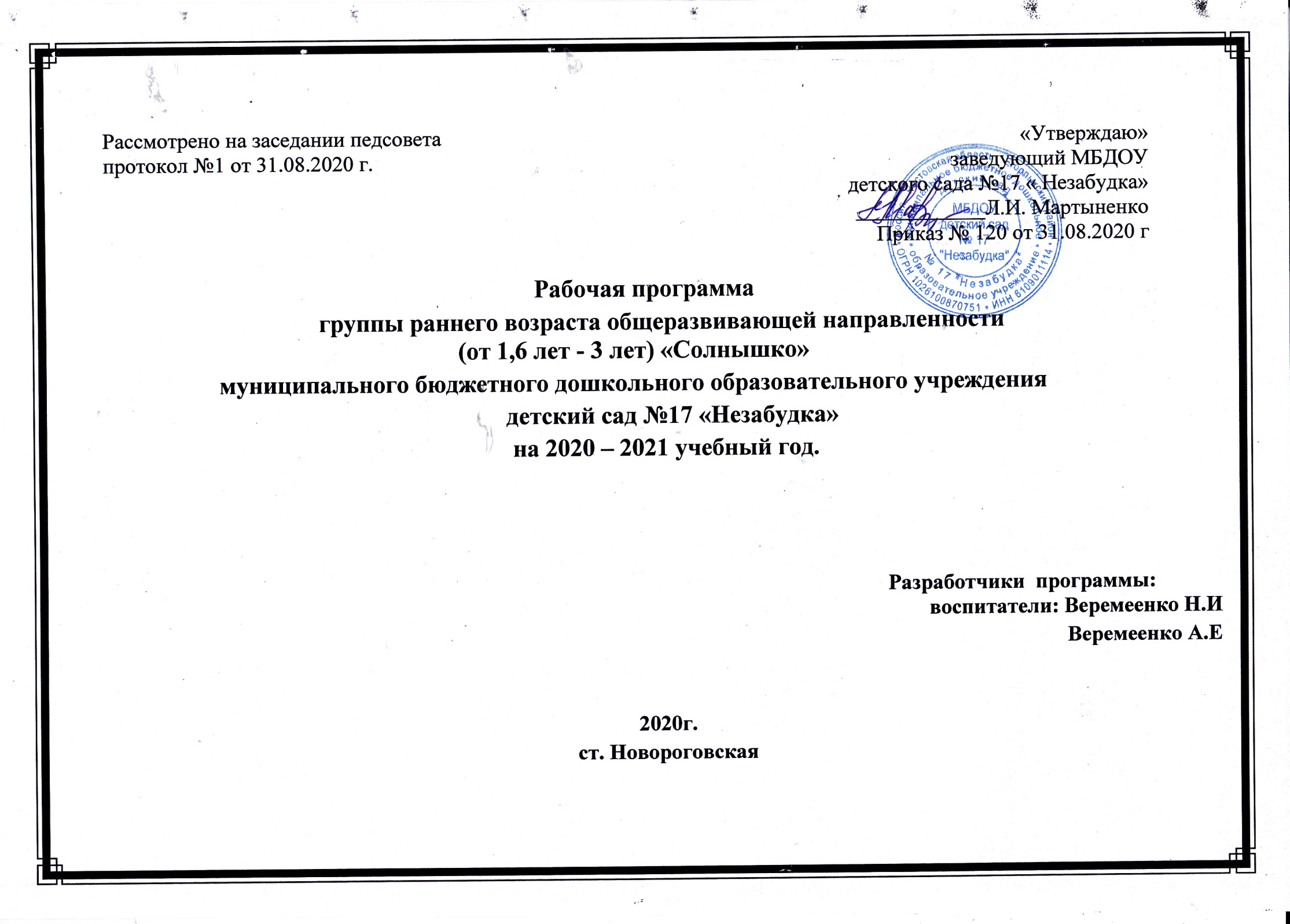 СодержаниеПояснительная записка. …..стр. 3 – 4Возрастные особенности развития детей  стр. 5-6Организация режима  пребывания  детей….. стр. 7 -  10Объем образовательной нагрузки и методическое оснащение. …..стр. 11-13 Предметно-развивающая среда…. стр. 17-21Целевые ориентиры освоения программы, планируемые результаты освоения программы , которые конкретизируют требования стандарта…. стр. 22 - 24Работа по взаимодействию с семьями воспитанников…. ….стр. 25-34Праздники и развлечения…стр. 35 - 38Приложения:       Перспективное совместной деятельности стр 391. Игровая деятельность: сюжетно – ролевые игры….стр. 39--432 .Игровая деятельность: подвижные игры.....….стр. 44-543. Формирование культурно – гигиенических навыков….стр.55-604. Формирование культуры поведения, положительных моральных качеств и этических представлений….стр.61-635. Ознакомление с окружающим миром….стр. 64-736. Ознакомление с природой….стр. 73-81Приложение : Карты для проведения педагогической диагностики (мониторинга) … стр.82-86        Рабочая программа (далее - Программа) разработана в соответствии с примерной основной образовательной программой  дошкольного образования «От рождения до школы» под редакцией Н.Е. Вераксы, Т.С. Комаровой, М.А. Васильевой, в соответствии с введёнными  в действие ФГОС ДО.  Программа определяет содержание и организацию образовательного процесса группы  раннего возраста общеразвивающей направленности от 1,6  лет и старше (1,6 – 3 л.) «Солнышко» муниципального бюджетного дошкольного образовательного учреждения детского сада № 17 «Незабудка» (далее ДОУ).Данная Программа  разработана в соответствии со следующими нормативными документами:Федеральный закон «Об образовании в Российской Федерации» от 29. 12 .2012 года № 273 - ФЗПриказ Минобразования и науки РФ от 30.08.2013г. № 1014 « Об утверждении Порядка организации  и осуществления образовательной деятельности по основным общеобразовательным программам - образовательным программам дошкольного образования».СанПин 2.4.1.3049-13 «Санитарно-эпидемиологические требования к устройству, содержанию и организации режима работы дошкольных образовательных организаций».Приказ Минобразования и науки РФ от 17.10.2013г. № 1155 «Об утверждении  Федерального Государственного Образовательного Стандарта Дошкольного Образования»  (ФГОС  ДО). Устав ДОУ.Основная образовательная программа ДОУ.Ведущими целями программы является:Создание  благоприятных  условий  для  полноценного проживания  ребёнком дошкольного  детства,  формирование основ базовой культуры личности, всестороннее развитие психических  и  физических  качеств  в  соответствии  с  возрастными  и  индивидуальными  особенностями,  подготовка  к  жизни  в  современном  обществе, к обучению в школе,  обеспечение безопасности жизнедеятельности дошкольника. Особое  внимание  в  Программе  уделяется  развитию  личности  ребенка, сохранению и укреплению здоровья детей, а также воспитанию у дошкольников таких качеств, как:патриотизм;активная жизненная позиция;творческий подход в решении различных жизненных ситуаций;уважение к традиционным ценностям.Эти  цели  реализуются  в  процессе  разнообразных  видов  детской  деятельности: игровой, коммуникативной, трудовой, познавательно-исследовательской, продуктивной, музыкально-художественной, чтения. Для достижения целей Программы первостепенное значение имеют:забота  о  здоровье,  эмоциональном  благополучии  и  своевременном всестороннем развитии каждого ребенка;создание в группах атмосферы гуманного и доброжелательного отношения ко всем воспитанникам, что позволяет растить их общительными, добрыми, любознательными, инициативными, стремящимися к самостоятельности и творчеству;максимальное  использование  разнообразных  видов  детской  деятельности, их интеграция в целях повышения эффективности воспитательно-образовательного процесса;творческая  организация  (креативность)  воспитательно-образовательного процесса;вариативность  использования  образовательного  материала,  позволяющая развивать творчество в соответствии с интересами и наклонностями каждого ребенка;уважительное отношение к результатам детского творчества;единство подходов к воспитанию детей в условиях дошкольного образовательного учреждения и семьи;соблюдение в работе детского сада и начальной школы преемственности, исключающей умственные и физические перегрузки в содержании образования  детей  дошкольного  возраста,  обеспечивающей  отсутствие давления предметного обучения.Возрастные особенности психофизического развития детей (от 1,6 до 3 лет).На третьем году жизни дети становятся самостоятельнее. Продолжают развиваться предметная деятельность, деловое сотрудничество ребенка  и  взрослого;  совершенствуются  восприятие,  речь,  начальные  формы произвольного поведения, игры, наглядно-действенное мышление, в конце года появляются основы наглядно-образного мышления.Развитие предметной деятельности связано с усвоением культурных способов  действия  с  различными  предметами.  Совершенствуются  соотносящие и орудийные действия.Умение  выполнять  орудийные  действия  развивает  произвольность, преобразуя  натуральные  формы  активности  в  культурные  на  основе предлагаемой взрослыми модели, которая выступает в качестве не только объекта  для  подражания,  но  и  образца,  регулирующего  собственную активность ребенка.В ходе совместной с взрослыми предметной деятельности продолжает развиваться понимание речи. Слово отделяется от ситуации и приобретает самостоятельное значение. Дети продолжают осваивать названия окружающих предметов, учатся выполнять словесные просьбы взрослых, ориентируясь в пределах ближайшего окружения.Количество понимаемых слов значительно возрастает. Совершенствуется регуляция поведения в результате обращения взрослых к ребенку, который начинает понимать не только инструкцию, но и рассказ взрослых.Интенсивно  развивается  активная  речь  детей.  К  трем  годам  они осваивают  основные  грамматические  структуры,  пытаются  строить сложные  и  сложноподчиненные  предложения,  в  разговоре  с  взрослым используют  практически  все  части  речи.  Активный  словарь  достигает примерно 1500–2500 слов.К  концу  третьего  года  жизни  речь  становится  средством  общения ребенка со сверстниками. В этом возрасте у детей формируются новые виды деятельности: игра, рисование, конструирование.Игра  носит  процессуальный  характер,  главное  в  ней  —  действия, которые совершаются с игровыми предметами, приближенными к реальности. В середине третьего года жизни широко используются действия с предметами-заместителями. Появление  собственно  изобразительной  деятельности  обусловлено тем, что ребенок уже способен сформулировать намерение изобразить какой-либо  предмет.  Типичным  является  изображение  человека  в  виде «головонога» — окружности и отходящих от нее линий.На  третьем  году  жизни  совершенствуются  зрительные  и  слуховые ориентировки, что позволяет детям безошибочно выполнять ряд заданий: осуществлять выбор из 2–3 предметов по форме, величине и цвету; различать мелодии; петь.Совершенствуется  слуховое  восприятие,  прежде  всего  фонематический слух. К трем годам дети воспринимают все звуки родного языка, но произносят их с большими искажениями.Основной  формой  мышления  является  наглядно-действенная.  Ее особенность заключается в том, что возникающие в жизни ребенка проблемные ситуации разрешаются путем реального действия с предметами.К концу третьего года жизни у детей появляются зачатки наглядно-образного  мышления.  Ребенок  в  ходе  предметно-игровой  деятельности ставит перед собой цель, намечает план действия и т. п.Для  детей  этого  возраста  характерна  неосознанность  мотивов,  импульсивность  и  зависимость  чувств  и  желаний  от  ситуации.  Дети  легко заражаются  эмоциональным  состоянием  сверстников.  Однако  в  этот период начинает складываться и произвольность поведения. Она обусловлена  развитием  орудийных  действий  и  речи.  У  детей  появляются чувства  гордости  и  стыда,  начинают  формироваться  элементы  самосознания, связанные с идентификацией с именем и полом. Ранний возраст завершается  кризисом  трех  лет.  Ребенок  осознает  себя  как  отдельного человека,  отличного  от  взрослого.  У  него  формируется  образ  Я.  Кризис часто сопровождается рядом отрицательных проявлений: негативизмом, упрямством, нарушением общения с взрослым и др. Кризис может продолжаться от нескольких месяцев до двух лет.Цикличность процессов жизнедеятельности обуславливают необходимость выполнение режима, представляющего собой рациональный порядок дня, оптимальное взаимодействие и определённую последовательность периодов подъёма и снижения активности, бодрствования и сна. Режим дня организуется с учётом физической и умственной работоспособности, а также эмоциональной реактивности в первой и во второй половине дня.    При составлении и организации режима дня учитываются повторяющиеся компоненты:  время приёма пищи;укладывание на дневной сон;общая длительность пребывания ребёнка на открытом воздухе и в помещении при выполнении физических упражнений.  Режим дня соответствует возрастным особенностям детей подготовительной группы  и способствует их гармоничному развитию. Максимальная продолжительность непрерывного бодрствования детей 3-5 лет составляет 5,5 - 6 часов.  Организация  жизни и деятельности детей спланирована согласно СанПин 2.4.1.3049-13"Санитарно-эпидемиологических требованиях к устройству, содержанию и организации режима работы дошкольных образовательных организаций"      от 15 мая 2013 г. N 26.Количество детей в группе составляет  11 человека.В  группе девочек – 6  и мальчиков – 6С   1 - ой группой здоровья –  5 человекСо 2- ой группой здоровья –2С   3 - ей группой здоровья - 4Значимые для разработки и реализации рабочей программы характеристики.Особенности организации образовательного процесса в группе (климатические, демографические, национально - культурные и другие)Демографические особенности:Анализ социального статуса семей выявил, что в   старшей дошкольной группе  воспитываются дети из полных (72%,  неполных (28 %) и многодетных (18%) семей. Основной состав родителей – среднеобеспеченные -75%; с высшим (36%) и средне - специальным  профессиональным (10%) , без образования – (54%).2) Национально – культурные особенности:Этнический состав воспитанников группы: русские – 64%, армяне-27% -, азербайджанцы- 9 %  Обучение и воспитание в ДОУ осуществляется на русском языке. Основной контингент воспитанников проживает в условиях села. Реализация регионального компонента осуществляется через знакомство с национально-культурными особенностями Донского края. Знакомясь с родным краем, его достопримечательностями, ребенок учится осознавать себя, живущим в определенный временной период, в определенных этнокультурных условиях. Данная информация реализуется через целевые прогулки, беседы, проекты. 3) Климатические особенности:При организации образовательного процесса учитываются климатические особенности региона. Ростовская область – средняя полоса России: время начала и окончания тех или иных сезонных явлений (листопад, таяние снега и т. д.) и интенсивность их протекания; состав флоры и фауны; длительность светового дня; погодные условия и т. д.средняя полоса России: время начала и окончания тех или иных сезонных явлений (листопад, таяние снега и т. д.) и интенсивность их протекания; состав флоры и фауны; длительность светового дня; погодные условия и т. д.Основными чертами климата являются: холодная зима и сухое жаркое лето.В режим дня группы ежедневно включены бодрящая гимнастика, упражнения для профилактики плоскостопия, дыхательная гимнастика. В холодное время года удлиняется пребывание детей на открытом воздухе. В теплое время года – жизнедеятельность детей, преимущественно, организуется на открытом воздухе.Исходя из климатических особенностей региона, график образовательного процесса составляется в соответствии с выделением двух периодов:1. холодный период: учебный год (сентябрь-май, составляется определенный режим дня и расписание непосредственно образовательной деятельности.2. теплый  период (июнь-август, для которого составляется другой режим дня). Объём образовательной нагрузки (как непосредственно образовательной деятельности, так и образовательной деятельности, осуществляемой в ходе режимных моментов) является примерным, дозирование нагрузки - условным, обозначающим пропорциональное соотношение продолжительности деятельности педагогов и детей по реализации и освоению содержания дошкольного образования в различных образовательных областях.  Ежедневный объём образовательной нагрузки при планировании работы по реализации Программы зависит от типа и вида учреждения, контингента детей, региональной специфики, решения конкретных образовательных задач в пределах максимально допустимого объёма образовательной нагрузки и требований к ней, установленных ФГОС и действующими санитарно-эпидемиологическими правилами и нормативами (СанПиН).Объём самостоятельной деятельности как свободной деятельности воспитанников в условиях созданной педагогами предметно-развивающей образовательной среды по каждой образовательной области не определяется. Общий объём самостоятельной деятельности детей соответствует требованиям действующих СанПиН (3-4 ч в день для всех возрастных групп полного дня).Педагог не превышает примаксимально допустимую санитарно-эпидемиологическими правилами и нормативами нагрузку.По действующему СанПиНу (2.4.1.3049-13) для детей: Группа раннего возраста  – 4 часов 10 минут, НОД  продолжительность по 10 минуУчебный план непрерывной образовательной деятельности исовместной деятельности взрослых и детей в одновозрастной группе общеразвивающей направленности для детей раннего возраста «Солнышко»,   по реализации образовательнойпрограммы, регламентированных по времени и частоте в течение 10,5 часового режима.\В  соответствии  с  ФГОС  ДОспецифика  дошкольного  детства  и  системные  особенности дошкольного  образования  делают  неправомерными  требования  от  ребенка  дошкольного возраста конкретных образовательных достижений. Поэтому результаты освоения Программы представлены  в  виде  целевых  ориентиров  дошкольного  образования  и  представляют  собой возрастные характеристики возможных достижений ребенка к концу дошкольного образования.  Реализация  образовательных  целей  и  задач  Программы  направлена  на  достижение целевых ориентиров дошкольного образования, которые описаны как основные характеристики развития ребенка. Основные характеристики развития ребенка представлены в виде изложения возможных достижений воспитанников на разных возрастных этапах дошкольного детства.  Целевые ориентиры дошкольного образования, представленные в ФГОС ДО, следует рассматривать как социально-нормативные возрастные характеристики возможных достижений ребенка. Это ориентир для педагогов и родителей, обозначающий направленность воспитательной деятельности взрослых.Целевые ориентиры, обозначенные в ФГОС ДО, являются общими для всего образовательного пространства Российской Федерации, однако каждая из примерных программ имеет свои отличительные особенности, свои приоритеты, целевые ориентиры, которые не противоречат ФГОС ДО, но могут углублять и дополнять его требования.Таким образом, целевые ориентиры программы «От рождения до школы» базируются на ФГОС ДО и целях и задачах, обозначенных в пояснительной записке к программе «От рождения до школы», и в той части, которая совпадает со Стандартами, даются по тексту ФГОС. В программе «От рождения до школы», так же как и в Стандарте, целевые ориентиры даются для детей раннего возраста (на этапе перехода к дошкольному возрасту) и для старшего дошкольного возраста (на этапе завершения дошкольного образования). Целевые ориентиры:Ребенок интересуется окружающими предметами и активно действует с ними; эмоционально вовлечен в действия с игрушками и другими предметами, стремится проявлять настойчивость в достижении результата своих действий.Использует специфические, культурно фиксированные предметные действия, знает назначение бытовых предметов (ложки, расчески, карандаша и пр.) и умеет пользоваться ими. Владеет простейшими навыками самообслуживания; стремится проявлять самостоятельность в бытовом и игровом поведении; проявляет навыки опрятности.Проявляет отрицательное отношение к грубости, жадности.Соблюдает правила элементарной вежливости (самостоятельно или по напоминанию говорит «спасибо», «здравствуйте», «до свидания», «спокойной ночи» (в семье, в группе)); имеет первичные представления об элементарных правилах поведения в детском саду, дома, на улице и старается соблюдать их. Владеет активной речью, включенной в общение; может обращаться с вопросами и просьбами, понимает речь взрослых; знает названия окружающих предметов и игрушек. Речь становится полноценным средством общения с другими детьми.Стремится к общению с взрослыми и активно подражает им в движениях и действиях; появляются игры, в которых ребенок воспроизводит действия взрослого. Эмоционально откликается на игру, предложенную взрослым, принимает игровую задачу.Проявляет интерес к сверстникам; наблюдает за их действиями и подражает им. Умеет играть рядом со сверстниками, не мешая им. Проявляет интерес к совместным играм небольшими группами.Проявляет интерес к окружающему миру природы, с интересом участвует в сезонных наблюдениях.Проявляет интерес к стихам, песням и сказкам, рассматриванию картинок, стремится двигаться под музыку; эмоционально откликается на различные произведения культуры и искусства.С пониманием следит за действиями героев кукольного театра; проявляет желание участвовать в театрализованных и сюжетно-ролевых играх.Проявляет интерес к продуктивной деятельности (рисование, лепка, конструирование, аппликация).У ребенка развита крупная моторика, он стремится осваивать различные виды движений (бег, лазанье, перешагивание и пр.). С интересом участвует в подвижных играх с простым содержанием, несложными движениями.Содержание работы с семьей по направлениям: «Физическое развитие»:- информирование родителей о факторах, влияющих на физическое здоровье ребенка (спокойное общение, питание, закаливание, движение). - стимулирование двигательной активности ребенка совместными спортивными играми, прогулками.«Социально коммуникативное»:- знакомство родителей с опасными для здоровья ребенка ситуациями (дома, на даче, на дороге, в лесу, у водоема) и способами поведения в них;- привлекать родителей к активному отдыху с детьми. - заинтересовать родителей в развитии игровой деятельности детей, обеспечивающей успешную социализацию, усвоение гендерного поведения;- сопровождать и поддерживать семью в реализации воспитательных воздействий.- познакомить с  традициями трудового воспитания в семьях воспитанников;- проводить совместные с родителями конкурсы, акции по благоустройству и озеленению территории детского сада, ориентируясь на потребности и возможности детей и научно обоснованные принципы  и нормативы.  «Познавательное развитие»:- ориентировать родителей на развитие у ребенка потребности к познанию, общению со взрослыми и сверстниками; «Речевое развитие»:- развивать у родителей навыки общения с ребенком;- показывать значение доброго, теплого общения с ребёнком.«Чтение художественно- эстетическое развитие»:- доказывать родителям ценность домашнего чтения;- показывать методы и приемы ознакомления ребенка с художественной литературой. «Художественное творчество»:- поддержать стремление родителей развивать художественную деятельность детей в детском саду и дома;- привлекать родителей к активным формам совместной  с детьми деятельности способствующим возникновению творческого вдохновения.  «Музыка»:- раскрыть возможности музыки как средства благоприятного воздействия на психическое здоровье ребенка. Взаимодействие с семьейДетский сад становится социальным центром помощи семье в воспитании ребенка дошкольного возраста. Расширяется спектр доступных педагогам форм взаимодействия с семьей -разнообразные консультации, семейные клубы (кружки), совместный досуг, творческие проекты, фестивали и выставки, спортивные мероприятия, праздники, традиции и пр. Они объединяют учреждение и семью в единое воспитательно-образовательное пространство развития ребенка-дошкольника. По мнению авторов Концепции дошкольного воспитания (В. В. Давыдов, В. А. Петровский, Р. Б. Стеркина и др.), в отношениях между родителями, педагогами и детьми центральное место должно занимать не авторитарное, а личностно ориентированное взаимодействие взрослого с ребенком. Это значит, что педагоги и родители должны в процессе общения обеспечить ребенку: чувство психологической защищенности; доверие к миру; эмоциональное благополучие; формирование базиса личностной культуры; развитие его индивидуальности. Этот результат может быть достигнут только при условии взаимодействия детского сада и семьи. Гармоничное взаимодействие не подразумевает равнодолевого участия педагогов и родителей в воспитательно-образовательном процессе. Если в вопросах обучения, образования приоритетная роль принадлежит детскому саду, располагающему профессиональными кадрами, а в вопросах развития в среднем ситуация пятьдесят на пятьдесят, то в вопросах воспитания ведущая роль принадлежит семье.Однако процесс взаимодействия практически всегда запускается по инициативе педагогов. И насколько продуманным будет этот процесс, настолько эффективным будет и результат.Современный родитель стремится к диалогу, он хочет, чтобы его пожелания по воспитанию ребенка учитывались, его мнение было услышано, его взгляды были учтены в работе воспитателей. Сделать это нелегко. Построение гармоничного, адекватного взаимодействия с родителями требует много терпения, такта, мудрости.По целевым установкам можно выделить три основных направления:Мероприятия МБДОУ с родителями с целью повышения их компетенции в разных вопросах. Сюда относятся дни открытых дверей, консультации, родительские кружки (клубы), мастер-классы и т. п.; мероприятия МБДОУ, объединяющие родителей и детей с целью лучше узнать ребенка, наладить содержательное общение и т. п. Сюда относятся праздники и досуги, совместные мероприятия, экскурсии, традиции («Встречи с интересными людьми» и т. п.);Мероприятия в семье, используемые в работе МБДОУ с целью повышать инициативность и заинтересованность родителей. Сюда относятся выставки по увлечениям ребенка, выставки совместных работ родителей и детей по заданной тематике («Мастерская деда Мороза» и т. п.), дидактические альбомы («Моя семья», «Домашние любимцы» и т. п.)  и т. .Результат взаимодействия оценивается не по количеству проведенных совместных мероприятий, а по охвату родителей, их активности и заинтересованности, по переносу предложенных содержаний в жизнь семьи (стали ходить на выставки и т. п., собирать семейную коллекцию, появились новые семейные традиции и т. д.); по направленности данных мероприятий и усилий на развитие и воспитание ребенка.Работа по взаимодействию с семьями  воспитанников на 2020-2021 учебный годПриложение №1Приложение:Перспективно - тематическое планирование  совместной деятельности  по образовательной области «Социально – коммуникативное развитие» в группе раннего возраста (1,6 -3г.)  «Солнышко»Перспективное планирование сюжетно-ролевой игрыПриложение №2Перспективное тематическое планирование подвижных игр.Приложение №3Развитие культурно-гигиенических навыковПриложение №4Воспитание культуры поведения и положительных моральных качествПриложение №5Ознакомление с окружающим миромПриложение №6Ознакомление с природойПриложение №7Карты для проведения педагогической диагностики (мониторинга)Режимные моментына летний оздоровительный периодОдновозрастная группа обще-развивающей направленности для детей раннего возраста (от 1,6  до 3 лет)  «Солнышко»Прием детей, осмотр, игры, беседы7.30 - 8.05Утренняя  гимнастика 8.05 - 8.10Подготовка к завтраку, водные процедуры8.10 - 8.30Завтрак 18.30 - 8.50Водные процедуры8.50 - 9.00Прогулка (наблюдения,  труд, воздушные, солнечные процедуры), образовательная деятельность по областям «Физическое развитие», «Художественно-эстетическое развитие», совместная деятельность взрослых и детей, самостоятельная деятельность детей 9.00 - 11.50Завтрак 210.30 - 10.40Подготовка к обеду. Обед 11.50 - 12.20Подготовка ко сну. Дневной сон. 12.20 - 15.20Подъем, воздушные и водные процедуры,  гимнастика 15.20 - 15.35Полдник15.35 - 15.50Совместная образовательная деятельностьна участке, игры, уход  детей домой.15.50 -18.00Режимные моментына холодный период годаОдновозрастная группа обще-развивающей направленности для детей раннего возраста (от 1,6  до 3 лет)  «Солнышко»Прием детей, осмотр, игры, беседы7.30 - 8.05Утренняя  гимнастика 8.05 - 8.10Подготовка к завтраку, водные процедуры8.10 - 8.30Завтрак 18.30 - 8.45Завтрак 210.30 -10.40Водные процедуры8.45 - 9.00Непрерывно -образовательная деятель-ность по подгруппам (игры, самостоя-тельная деятельность, прогулка с под-группой в промежутках между НОД)9.00 - 10.00Подготовка к прогулке, прогулка10.00 - 11.50Подготовка к обеду. Обед.11.50 - 12.20Подготовка ко сну. Дневной сон. 12.20 - 15.20Подъем, воздушные и водные процедуры,  гимнастика 15.20 - 15.35Полдник15.35 - 15.50Непрерывно - образовательная деятель-льность, Совместная и самостоятель-ная деятельность15.50 - 16.10Прогулка. Игры, труд, индивидуальная работа. Уход детей домой.- 18.00ФормыдеятельностиКоличествоКоличествоКоличествоКоличество          Общая  продолжительностьОбщая продолжительность          Общая  продолжительностьОбщая продолжительность          Общая  продолжительностьОбщая продолжительность          Общая  продолжительностьОбщая продолжительностьФормыдеятельностинеде-лямесяц(4 недели)Год (11месяцев)Год (11месяцев)Неделя/минутМесяц/минут, часМесяц/минут, часГод / часов(11месяцев)Образовательная область «Познавательное развитие»Образовательная область «Познавательное развитие»Образовательная область «Познавательное развитие»Образовательная область «Познавательное развитие»Образовательная область «Познавательное развитие»Образовательная область «Познавательное развитие»Образовательная область «Познавательное развитие»НОД ФЭМП14363610 мин40 мин40 мин6час.НОД Озн. с предметным окружением0,753272710 мин30 мин30 мин4.час 30минНОД Озн. с миром природы0,2519910мин10мин10мин1час 3-минОбразовательная область «Речевое развитие»Образовательная область «Речевое развитие»Образовательная область «Речевое развитие»Образовательная область «Речевое развитие»НОД Развитие речи2872/1672/1620 мин1ч.20 мин.1ч.20 мин.14,40 минСовместная деятельность взрослого и детейСовместная деятельность взрослого и детейСовместная деятельность взрослого и детейСовместная деятельность взрослого и детей по комму-никации, речевому развитию520220220не более 15 минут5 час.50 мин.5 час.50 мин.18час. 30 мин.Совместная деятельность взрослого и детей по ознаком-лению с худож. Литературой520220220не более 15 минут5 час.50 мин.5 час.50 мин.18час. 30 мин.Образовательная область «Художественное – эстетическое развитие»/+ ЛОП*Образовательная область «Художественное – эстетическое развитие»/+ ЛОП*Образовательная область «Художественное – эстетическое развитие»/+ ЛОП*Образовательная область «Художественное – эстетическое развитие»/+ ЛОП*Образовательная область «Художественное – эстетическое развитие»/+ ЛОП*Образовательная область «Художественное – эстетическое развитие»/+ ЛОП*Образовательная область «Художественное – эстетическое развитие»/+ ЛОП*Образовательная область «Художественное – эстетическое развитие»/+ ЛОП*Образовательная область «Художественное – эстетическое развитие»/+ ЛОП*НОД Рисование14363610 мин40 мин40 мин6 часНОД Лепка0,52        18        1810 мин20 мин20 мин3 часаНОД Конструирование0,52        18        1810 мин20 мин20 мин3 часаНОД Музыка28727220 мин1ч.20 мин.1ч.20 мин.Совместная деятельность взрослого и ребёнкаСовместная деятельность взрослого и ребёнкаСовместная деятельность взрослого и ребёнкаСовместная деятельность взрослого и ребёнкаСовместная деятельность взрослого и ребёнкаСовместная деятельность взрослого и ребёнкаСовместная деятельность взрослого и ребёнкаСовместная деятельность взрослого и ребёнкаСовместная деятельность взрослого и ребёнкаМузыкальные досуги, праздники, развлечения133333не более 15 минут45мин.45мин. 8ч.25мин.Совместная конструктивно - модельная деятельность520220220не более 15 минут5 час.50 мин.5 час.50 мин.18час. 30 мин.Образовательная область «Социально – коммуникативное развитие»Образовательная область «Социально – коммуникативное развитие»Образовательная область «Социально – коммуникативное развитие»Образовательная область «Социально – коммуникативное развитие»Образовательная область «Социально – коммуникативное развитие»Образовательная область «Социально – коммуникативное развитие»Образовательная область «Социально – коммуникативное развитие»Образовательная область «Социально – коммуникативное развитие»Образовательная область «Социально – коммуникативное развитие»Совместная деятельность взрослого и детейСовместная деятельность взрослого и детейСовместная деятельность взрослого и детейСовместная деятельность взрослого и детейСовместная деятельность взрослого и детейСовместная деятельность взрослого и детейСовместная деятельность взрослого и детейСовместная деятельность взрослого и детейСовместная деятельность взрослого и детейСовместная деятельность взрослого и детей 520220220не более 15 минут5 час.50 мин.5 час.50 мин.18час. 30 мин.Образовательная область «Физическое развитие»/+ ЛОП*Образовательная область «Физическое развитие»/+ ЛОП*Образовательная область «Физическое развитие»/+ ЛОП*Образовательная область «Физическое развитие»/+ ЛОП*Образовательная область «Физическое развитие»/+ ЛОП*Образовательная область «Физическое развитие»/+ ЛОП*Образовательная область «Физическое развитие»/+ ЛОП*Образовательная область «Физическое развитие»/+ ЛОП*Образовательная область «Физическое развитие»/+ ЛОП*НОД Физ-ра2872/1672/1620 мин1ч.20 мин.1ч.20 мин.14,40 минСовместная деятельность взрослого и детейСовместная деятельность взрослого и детейСовместная деятельность взрослого и детейСовместная деятельность взрослого и детейСовместная деятельность взрослого и детейСовместная деятельность взрослого и детейСовместная деятельность взрослого и детейСовместная деятельность взрослого и детейСовместная деятельность взрослого и детейСпортивные праздники11111до 15 мин15 мин.15 мин.2ч.45 мин.Утренняя гимнастика52022022025 мин1 час.50 мин.1 час.50 мин.16час. 50 мин.Гимнастика пробуждения520220220 25 мин1 час.50 мин.1 час.50 мин.16час. 50 мин.Итого НОД: 10404164161ч. 40мин6ч. 40мин.6ч. 40мин. 67ч 20мин.Одновозрастная группа общеразвивающей направленности для детей раннего возраста (от 1,6  до 3 лет)  «Солнышко»Одновозрастная группа общеразвивающей направленности для детей раннего возраста (от 1,6  до 3 лет)  «Солнышко»понедельникРазвитие речи9.00 – 9.10Лепка/ конструирование9.30 – 9.40  вторник  ФЭМП9.00 -  9.10музыка9.20 -  9.30средаРазвитие речи9.00 – 9.10Физ-ра9.20 – 9.30четвергОзн. с пред.окр./ Озн. с  миром природы9.00 – 9.10                                                                                    физ-ра9.30 – 9.40пятницаРисование  9.00 – 9.10                     Музыка  9.20 – 9.30Образовательная деятельность в ходе режимных моментов в группе раннего возраста дошкольной Образовательная деятельность в ходе режимных моментов в группе раннего возраста дошкольной Образовательная деятельность в ходе режимных моментов в группе раннего возраста дошкольной Вид деятельностиПериодичностьИнтеграция образовательных областейУтренняя  гимнастикаежедневно«речевое развитие», «познавательное развитие», «социально -коммуникативное развитие», «художественно -эстетическое развитие»,Комплексы закаливающих процедурежедневно«речевое развитие», «познавательное развитие», «социально - коммуникативное развитие», «художественно -эстетическое развитие»,Гигиенические процедурыежедневно«речевое развитие», «познавательное развитие», «социально -коммуникативное развитие», «художественно -эстетическое развитие»,Ситуативные  беседы при проведении режимных моментовежедневно«речевое развитие», «познавательное развитие», «социально - коммуникативное развитие», «художественно -эстетическое развитие»,Чтение художественной литературыежедневно«речевое развитие», «познавательное развитие», «социально - коммуникативное развитие», «художественно -эстетическое развитие»,Прогулкиежедневно«речевое развитие», «познавательное развитие», «социально -коммуникативное развитие», «художественно -эстетическое развитие»,Играежедневно«речевое развитие», «познавательное развитие», «социально - коммуникативное развитие», «художественно -эстетическое развитие»,Самостоятельная деятельность в уголках развитияежедневно«речевое развитие», «познавательное развитие», «социально - коммуникативное развитие», «художественно -эстетическое развитие»,УголкиОборудование и материалы, которые должны быть в группеСпортивный уголокДоска гладкая и ребристая;    - коврики, дорожки массажные, со следочками (для профилактики плоскостопия);палка  гимнастическая;мячи;  корзина для метания мечей;обручи;    скакалка;  кегли; дуга;скамейка;шнур длинный и короткий;лестница гимнастическаяленты, флажки;Познавательный уголокнабор геометрических фигур для группировки по цвету; доски-вкладыши  (с основными формами, составными из 4-5 частей);набор плоскостных геометрических фигур для составления изображений по графическим образцам (из 4 - 6 элементов);мозаика (разных форм и цвета, мелкая) с графическими образцами;набор кубиков;набор для экспериментирования с водой:  ванночка с резиновыми игрушками;наборы для экспериментирования с песком: формочки разной конфигурации;Материал по познавательному развитию:наборы картинок для группировки и обобщения;наборы предметных картинок типа;набор парных картинок на соотнесение;наборы предметных картинок для группировки по разным признакам;серии из 4 картинок «Времена года» (природная и сезонная деятельность людей);предметные и сюжетные картинки (с различной тематикой) разного формата;разрезные (складные) кубики с  сюжетными картинками (4 частей);разрезные сюжетные картинки (4 частей).Речевой уголокДидактические наглядные материалы;предметные и сюжетные картинки и   др.книжные уголки с соответствующей возрасту  литературой;«Чудесный мешочек» с различными предметами.ИЗО уголокМатериалы для конструирования:конструкторы с разнообразными способами крепления деталей;строительные наборы с деталями разных форм и размеров;коробки большие и маленькие.Материалы для апплицирования:бумага разных видов (цветная, гофрированная, салфетки, картон, открытки и др.)вата, поролон, текстильные материалы (верёвочки);подборка бросового материала (коробки, пробки,  фантики и фольга от конфет и др.);природные материалы (шишки, скорлупа орехов);инструменты: кисть; клей.«Полочка красоты»;мольберт;наборы цветных карандашей; наборы фломастеров; шариковые ручки;  гуашь; акварель;цветные восковые мелки и т.п.индивидуальные палитры;кисточки  - тонкие и толстые, щетинистые, беличьи;  баночки для промывания ворса кисти от краски;бумага для рисования разного формата;салфетки из ткани, хорошо впитывающей воду, для осушения кисти; салфетки для рук;губки из поролона;пластилин, глина;доски для лепки;стеки разной формы;розетки для клея;подносы для форм и обрезков бумаги;большие клеёнки для покрытия столов;навесные валики с рулонами бумаги.Уголок экспериментированиякомнатные растения с красивыми листьями различной формы, цветущие;круговая диаграмма смены времён года;изображение явлений природы (солнце, пасмурно, ветер, дождь, снег и др.) со стрелкой.Уголок сюжетно-ролевых  и др. игрОборудование для сюжетно-ролевых игр «Дом», «Парикмахерская», «Больница», «Магазин» и др.атрибуты для сюжетно-ролевых игр (шапочки, фартуки, юбки, набор парикмахерских принадлежностей);куклы крупные (35-40 см), средние (25-35 см);  куклы девочки и мальчики;фигурки средней величины:  дикие и домашние животные;наборы кухонной и чайной посуды;набор овощей и фруктов;машины крупные и средние; грузовые и легковые;телефон, руль, сумки, ведёрки, утюг;кукольные коляски;настольные игры.Музыкальный уголокМузыкальные инструменты (бубен, барабан, ложки, шумовые инструменты);Музыкально-дидактические игры.№МероприятияДатаОтветственныеОбще садовые собрания1.«Основные направления образовательной и оздоровительной работы с детьми на новый учебный год».  сентябрьзаведующий2.«Охрана жизни и здоровья детей» декабрьзаведующий3.«Итоги работы за прошедший учебный год и организация летнего оздоровительного периода»майзаведующийСобрания по группам1Группа раннего возраста«Адаптационный период в детском саду»сентябрьВоспитатели группы раннего возраста2«Расти здоровым, малыш!»ноябрьВоспитатели группы раннего возраста3«Дидактические игры для развития любознательности у малышей».    мартВоспитатели группы раннего возраста4«Вот и стали мы на год взрослей»майВоспитатели группы раннего возрастаКонсультации   группа раннего возраставоспитатели  группы  раннего возраста1«Адаптация в ДОУ».сентябрьвоспитатели  группы  раннего возраста2«Развитие движений у детей раннего возраста»октябрьвоспитатели  группы  раннего возраста3«Сенсорные способности малышей».ноябрьвоспитатели  группы  раннего возраста4«Психологические особенности детей раннего возраста».декабрьвоспитатели  группы  раннего возраста5«Роль семьи в духовно-нравственном воспитании детей».январьвоспитатели  группы  раннего возраста6«Как развивать творческие способности дошкольников».февральвоспитатели  группы  раннего возраста7«Игра как средство  развитие любознательности у детей дошкольного возраста».мартвоспитатели  группы  раннего возраста8«Кризис трех лет».апрельвоспитатели  группы  раннего возраста9«Роль семьи в художественно-эстетическом воспитании детей раннего возраста».майвоспитатели  группы  раннего возрастаПапки передвижки, буклеты, газеты, памятки и др.Папки передвижки, буклеты, газеты, памятки и др.Папки передвижки, буклеты, газеты, памятки и др.Группа раннего возрастаПапки передвижки:*« Как защитить права своего ребенка»*«Сон – это здоровье!»*« Режим и его значение в жизни ребенка»Буклеты:*«Будем весело играть»*«Закаливание в семье»* «Методы и приёмы нетрадиционного рисования детьми»*«Любознательным родителям».Газеты:*«Я маленький»*«Мама солнышко моё»* «Малыш- крепыш».Памятки, листовки*«Сказка – это важно»*«Воспитание самостоятельности культуры поведения у детей». *«Пальчиковая гимнастика»Воспитатели группы раннего возрастаРабота  с детьми.Конкурсы, выставки для детей.Совместные работы детей и родителей.Развивать творческие способности педагогов, родителей (законных представителей), детей, способствовать  созданию условий для всестороннего развития   дошкольников.на 1 –е полугодие:«Осенняя мозаика»  выставка поделок из природного материала – совм. работа родителей и детейРайонная   выставка-конкурс поделок из природного материала и овощей«Волшебный сундучок осени». «Безопасность – это важно» - выставка рисунков, аппликаций, коллажей (младшая и старшая возр.гр.)«Для любимой мамочки»«Зимушка хрустальная» - (рисунок с использованием нестандартной техники)    Районный творческий конкурс для воспитанников и их родителей  «Новогоднее чудо».   «Мастерская Деда Мороза» (поделки дети совместно с родителями)          сентябрьоктябрьноябрьдекабрь декабрьпедагогиРазвивать творческие способности педагогов, родителей (законных представителей), детей, способствовать  созданию условий для всестороннего развития   дошкольников.на 2 –е полугодие:«Дивная сказка Рождества» (рисунок)Районный конкурс поздравительных открыток для воспитанников, посвященный Дню защитника Отечества. «На защите нашей Родины» (лепка, аппликация, рисунок)Районный  творческий конкурс для воспитанников и их родителей «Ваза для мамы».«Всё для  мамочки моей» - выставка детских работ (младшая и старшая дошкольная группы)Районный творческий смотр –конкурс «Театральный калейдоскоп», посвященный прилету птиц.«Полёт в космос» Выставка работ детского творчества, посвященная  дню космонавтики (младшая и старшая дошкольная группы) Парад воспитанников  МБДОУ Егорлыкского  района  «Наш Бессмертный полк», посвященный 76-й годовщине Великой Победы. «День Победы! (поделки, коллажи, рисунки по теме) семейный творческий конкурсянварьфевральмарт    апрельмайпедагоги		Акции:			Экологическая акция «Помогите птице зимой»		Декабрь -февральсотрудники ДОУ, дети, родители		Экологическая акция «Посади деревцо»						апрель - майсотрудники ДОУ, дети, родители	            Ощесадовые      развлеченияЦель: Поддерживать эмоциональное самочувствие дошкольников, развивать творческие способности, способствовать укреплению дружеских отношений всех участников образовательного процессаЦель: Поддерживать эмоциональное самочувствие дошкольников, развивать творческие способности, способствовать укреплению дружеских отношений всех участников образовательного процессаЦель: Поддерживать эмоциональное самочувствие дошкольников, развивать творческие способности, способствовать укреплению дружеских отношений всех участников образовательного процессаЦель: Поддерживать эмоциональное самочувствие дошкольников, развивать творческие способности, способствовать укреплению дружеских отношений всех участников образовательного процессаЦель: Поддерживать эмоциональное самочувствие дошкольников, развивать творческие способности, способствовать укреплению дружеских отношений всех участников образовательного процессасентябрь«День знаний  1 сентября»01.09.2020ПедагогиМуз.руковод..сентябрь«Осень в гости просим»13.09.2020ПедагогиМуз.руковод.сентябрь«День дошкольного работника»28.09.2020ПедагогиМуз.руководсентябрь«Праздник для наших бабушек и дедушек» («День пожилых людей»)01.10.2020ПедагогиМуз. руковод.октябрь«Праздник Урожая»16.10.2020ПедагогиМуз.руководоктябрь«Фольклорный праздник» (праздник платков)      23.10.2020 ПедагогиМуз. руковод.ноябрь«День народного единства»03.11.2020ПедагогиМуз. руковод.ноябрь«Осенний бал»23.11.2020Муз. руковод.ноябрь«День Матери»27.11.2020Муз. Руководдекабрь«Здравствуй, Зимушка – зима!»04.12.2020Муз. руковод..декабрьНовогодние утренники23 -30.12.2020ВоспитателиМуз. руководянварь Рождественские каникулы10.01.2021Муз. руковод.январь «Зимние встречи»13.01.2021Муз. руковод.февраль«День святого Валентина»15.02.2021Муз. руковод.февраль«А ну-ка мальчики» (будущие защитники Отечества) (старшая гр. праздник, младшая тематическое НОД)22.02.2021Муз. мартУтренники3, 4, 5.03.2021ВоспитателиМуз. руковод.мартМасленица. Проводы зимы.12.03.2021 Муз.руковод.воспитателимарт«Весна шагает по планете».19.03.2021Муз. руковод.март«Сороки»22.03.2021Муз. руковод.март«День театра» (своё по группам ) 25.03.2021воспитателиапрель«День здоровья»08.04.2021Муз. руковод.апрель«Космическое путешествие» (тематическая НОД)12.04.2021Воспитатели группапрель«День Земли»22.04.2021Муз. руковод.апрель «Пасхальный  звон»29.04.2021Муз. руковод.апрель«Праздник Мира»30.04.2021Муз. руководмай«Праздник  Победы»07.05.2021Муз. руководмай«Выпускной бал»28.05.2021воспитателиМуз. руковод.«Выпускной бал»28.05.2021воспитателиМуз. руковод.Названия игрСодержание и объем игровых умений и навыковМ етодические приемыСентябрьСентябрьСентябрь«Семья»Мама кормит, одевает, раздевает дочкуРассматривание иллюстраций. Дидактические упражнения: «Покорми мишку», «Поставь посуду для чаепития», «Напоим куклу чаем». Чтение: С. Капутикян «Маша обедает»«Строительство»Строители строят дом для разных игрушек, заборчик для зверей и домашних животныхРассматривание иллюстраций. Чтение: Б. Заходер «Строители». Дидак. уп-я: «Поставим кубики рядом», «Построим зайке домик»ОктябрьОктябрьОктябрь«Семья»Мама кормит, одевает, раздевает дочку, укладывает спатьРас-е иллюс. Дидак.у.: «Постели простынку», «Укрой куклу одеялом», «Покачай куклу, спой ей песенку». Дидактические игры: «Уложим куклу спать», «Угостим куклу чаем», «У нас порядок»«Поликлиника»Врач прослушивает больную куклу, укладывает в постель, осматривает горло, дает лекарствоРассматривание иллюстраций. Беседа «Как доктор лечит детей». Чтение: Е. Крылов «Как лечили петуха». Продуктивная деятельность «Витаминки для петушка»НоябрьНоябрьНоябрь«Семья»Мама стирает, гладит белье, убирает в комнате, кормит и укладывает спать дочкуРассматривание иллюстраций. Д. и.: «Погладим кукле платье», «Уложим куклу спать», «Угостим куклу чаем», «У нас порядок». Продуктивная деятельность «Ленточки сушатся на веревке»«Магазин»Мама с дочкой приходят в магазин, покупают овощи, фрукты. Продавец отпускает продуктыРассматривание иллюстраций.Рассказ воспитателя «Как я выбирала фруктыв магазине»ДекабрьДекабрьДекабрь«Парикмахерская»В парикмахерскую приходят мамы с детьми. Парикмахер расчесывает волосы, стрижет; он вежлив и внимателенРассматривание иллюстраций.Рассказ воспитателя «Как я ходила в парикмахерскую». Дидактическое упражнение «Покажем кукле, как работает парикмахер»«Транспорт»Шофер возит кукол, строительный материал, ведет машину осторожно, чтобы не наехать на людейБеседа «Как машины ездят по улице». Чтение: А. Барто «Грузовик», Б, Заходер «Шофер». Дидактическое упражнение «Покажем мишке, как нужно осторожно катать кукол в машине»ЯнварьЯнварьЯнварь«Строительство»Строители строят дом, гараж, украшают дома к праздникуРассматривание иллюстраций. Чтение: Б Заходер «Строители». Дидактическое упражнение «Покажем мишке, как украшают дома к празднику»«Поликлиника»Врач осматривает больных, измеряет температуру, делает уколыРассматривание иллюстраций. Беседа «Как мы ходили на прививки»ФевральФевральФевраль«Транспорт»По улице ездят разные машины, возят грузы. Автобусы перевозят пассажировНаблюдение за транспортом.Рассматривание иллюстраций.Рассказ воспитателя.Чтение: Н. Павлова «На машине».Дидактическое упражнение «Расскажем Карлсону,как работает водитель автобуса»«Магазин»В магазине продаются свощи, фрукты, хлеб, гастрономические товарыРассматривание иллюстраций. Рассказ воспитателя.Игровое упражнение «Мы покупаем продукты в магазине»МартМартМарт«СемьяПраздник 8 Марта, поздравление мамы, праздничное угощениеПодготовка и проведение праздничного утренника, посвященного Женскому дню«Поликлиника»Врач пришел к больному ребенку, осматривает его, дает лекарствоРассказ воспитателя «Когда я заболела». Дидактические упражнения: «Попроси куклу показать горлышко», «Измеряй температуру зайчику». Продуктивная деятельность «Таблетки для больных зверюшек»АпрельАпрельАпрель«Магазин»В магазине продаются игрушки. Покупатели просят показать товар, рассматривают его, платят деньги. Продавцы вежливо разговаривают с покупателямиЧтение: Ч. Янчарский «В магазине игрушек». Дидактические упражнения: «Расскажем зайке, как покупают товары», «Объясним кукле, как надо разговаривать с продавцом в магазине»«Парикмахерская»Мастера стригут, причесывают, для детей есть специальные стульяБеседа «Как вы ходили в парикмахерскую». Дидактическое упражнение «Что нужно парикмахеру»МайМайМай«Транспорт»Водители автобусов осторожно перевозят пассажиров, объявляют остановкиРассматривание иллюстраций. Беседа «Как вы ездили на автобусе». Продуктивная деятельность «Колеса для автобуса»«Поликлиника»Диспансеризация: измерение роста и веса, прививкиЦелевое посещение медицинского кабинета. Дидактическое упражнение «Расскажем мишке, как нам измеряли рост и вес»Июнь – августИюнь – августИюнь – август«Семья»Переезд на дачу, прогулки в лес, сбор ягод и грибов, купаниеРассматривание иллюстраций.Рассказ воспитателя «Как я жила на даче».Чтение: Я. Тайц «По грибы»«Транспорт»Автобусы везут детей из детского сада на дачуРассматривание иллюстраций.Беседа «Куда можно поехать на автобусе»«Магазин»В магазине продаются разные товарыРассматривание иллюстраций.Беседы: «Какие бывают магазины», «Чтои как продается в магазине».Чтение: Ч. Янчарский «В магазине игрушек»МесяцНазвание игрыПрограммное содержаниеКраткое содержание игры1234СентябрьНазови имяВыйди, Ваня, в кружокФормировать умение  двига-ться в определенном направ-лении, согласовывать свои действия с другими детьми; познакомить детей друг с другом; вызвать чувство ра-дости от совместных дейст-вий со взрослыми и сверстниками. Совершенствовать умение двигаться в опреде-ленном направлении; развивать внимание, вызывать положительные эмоции от совершаемых действийХоровод водили, Ласковыми были,В кружок вызывали,Имя называли.Выйди Леночка в кружок;Возьми Леночка флажокВыйди, Ваня в кружок.Возьми, Ваня, флажок.Выйди, выйди, возьми,Выше флаг подними.Дети поочередно выходят в кружок, называя имя: «На, Лена», или только «На», если имя ребенка трудно для воспроизведенияДети могут брать флажок только со словом «возьми», поднимать со словом «выше».ОктябрьКолючий ежикСовершенствовать бег; побуждать к подражанию взрослому; способствовать умению действовать в соответствии с текстом; развивать и поддерживать интерес к общению совзрослымиВот и я – колючий еж,Ты рукой меня не трож.Быстро по лесу бегуА устану - посижу.Посижу на кочкеУ белого грибочка.Ежик песенку поет:-Ф-ф-ф-ф.Я свернусь в клубочек,Наколю грибочек.Побегайте вместе с детьми.Присядьте.Спрячьте игрушку ежика за стационарный гриб. Предложите детям поиграть с ежиком. Скажите «Если услышим песенку ежика – идем к нему в гости, а если не услышим то ждем его»Ежик наш смешной чудак,А поет он громко так:-Уф-уф-уф-уф!А когда повеселится,Под листочек спать ложится-Уф-уф-уф-уфСпойте громкоНоябрьМаленький ежикСовершенствовать ходьбу и бег в определенном направлении; побуждать к совместным действиям и произнесению текста; вызывать чувство радости от совместных действий со сверстникамиДети встают в круг вокруг ребенка «ежика».Маленький ежик,Четверо ножек,На спине Листок (грибок)                  несет,Песенку поет:Фуфты-фуфты-фуфты-фу!На спине листок (грибок) несу!Самый сильный я в лесу!Лишь боюсь одну лису!Раз, два, три!Ребятишек догони!Идет по кругу.«Ежик» двигается внутри кругаПоочередно поднимают и опускают согнутые в локтях руки – «лапки».Повороты вправо – влево, руки на поясе.Сжимают пальцы в кулаки, разводят руки в стороны и сгибают их к плечамПрижимают руки к груди, кисти опускают вниз и встряхивают ими («дрожат»).Убегают от «ежика», который старается их запятнать.ДекабрьВеселый СнеговикСовершенствовать бег; Фор-мировать умение действовать по слову взрослого, понимать и употреблять прилагательное «длинный», «короткий»; вызывать положитель-ные эмоции от успешных действий; поддерживать самостоятельность, инициативу Покажите детям пособие «Снеговик»Прочтите рифмовку:Я веселый снеговик,С детками играть привыкВы бегите вслед за мнойПо тропинке снеговой.Все вокруг белым-бело,Все дорожки замело.Мы лопату возьмемСнег с дорожки скребемПобегайте вместе с детьмиНа бегу разбрасывайте снежинкиИмитируйте уборку снегаДайте ребенку лопатку. Предложите ему сгребать бумажные снежинки с длинной дорожки (нарисованной мелом), произнося: «А-а-а-а-а-ах!», с короткой «Ах!»ЯнварьСнеговик Формировать умение бросать снежки одной или двумя руками;Формировать умение понимать и использовать числительное «один», «много»; активизация словаря «снежок»; вызвать чувство радости от выполняемых действий; побуждать самостоятельным действиямОбратите внимание детей на то, что снежков много лежит на дорожкеМы один снежок возьмемИ играть мы с ним начнемЧтоб не мерзли ножки,Потопаем немножкоСнеговик, Снеговик!Ты грустить не привык.На дорожке ты не стой,Поиграем мы с тобой.Будем мы снежки бросать,А ты будешь убегать.Покрутите снежок в рукахПотопайте ногамиДвигайтесь по кругу, увлекая детей за собой. Предложите каждому ребенку бросить свой снежок в СнеговикаФевральВороныУпражняться в беге; развивать внимание, умение подражать; Формировать умение действовать в соответствии с текстом; вызывать чувство радости от совместных действийДети изображают ворон, они стоят стайкой и подражают движениям воспитателя, который поет и говорит нараспевВот под елочкой зеленойСкачут весело вороны,Кар-кар-кар!Целый день они кричали,Спать ребятам не давали,Кар-кар-кар!Только к ночи умолкаютИ все вместе засыпают,Кар-кар-кар!Дети бегают по комнате, размахивая руками, как крыльями, произнося «Кар-кар-кар!»Продолжают бегатьСадятся на корточки, ручки под щечку и засыпают, тихо произнося «Кар-кар-кар!»МартКошка и цыплятаСовершенствовать бег; развивать внимание и ориентировку в пространстве; поддерживать интерес к взаимодействию со сверстниками; побуждать к подражанию животным, развивать воображение; поощрять малышей за успешные действияНа полянку выходят курочка-хохлатка (взрослый), с нею желтые цыплята (дети). В дальнем углу групповой комнаты на скамейке дремлет кошка (взрослый). Цыплята разбегаются по поляне, машут крылышками, клюют зерна. Курочка квохчет: «Ко-ко, не ходите далеко».На скамейке у окошка. Улеглась и дремлет кошка.Кошка глазки открываетИ цыпляток догоняет.На последние слова цыплята убегают от кошки, а она пытается их догнать.АпрельУточки и собачкаСовершенствовать ходьбу, бег; побуждать к подража-нию; вызывать чувство радости от совместных действий со взрослыми и сверстниками; поддержи-вать самостоятельность, инициативу детей.Рано-рано утречкомВышла мама-уточкаПоучить утят.Уж она их учит, учит!Вы плывите, ути-деточки,Плавно в ряд.(А.Барто)Утка-мама плавно двигается, отводя руки слегка назад, дети-уточки подражают ей.Вдруг с лаем появляется собачка (взрослый с игрушкой)Ты, собачка, не лай!Наших уток не пугай!Утки наши белыеБез того не смелые.(Толмакова)Собачка подбегает к пруду, а утята плывут к маме, прячутся под крыльями.Собака убегает. Игра повторяется.Ты, собачка, не лай!Наших уток не пугай!Лучше с нами поиграй.Пойдем к нам в гости!               Мы тебя угостим.Дети угощают собачкуЧем нибудь вкусным          МайМатрешки и мышкиПобуждать детей действовать в соответствии со словами; Формировать умение согласовывать свои действия с действиями других детей; развивать подражание; поощрять самостоятельность, инициативу.Вот матрешки гуляли,В лесу ягодки искали.Так, так и вот так,В лесу ягоды искали.Под кусточком посидели,Вкусны ягодки поелиТак, так и вот так,Вкусны ягодки поели.Как матрешечки устали,Под кусточком задремали.Так, так и вот так,Под кусточком задремали.А потом они плясали,Свои ножки показали.Так, так и вот так,Свои ножки показалиТолько слышат вдругподружки:Прямо у лесной опушки Побежали по дорожкеЧьи-то серенькие ножки(Говорком) Эй, Матрешка, берегись!Оказалось, это - мышь!«Гуляют» по залу врассыпную«Собирают ягоды»Садятся на пол и «едят ягоды» с ладошкиЗакрывают глазки и кладут ладошки под щечкуВыставляют ножки на пяткуКружатся, топая ногамиПрикладывают поочередно руки то к одному, то к другому ухуУбегают от игрушечной мышки и прячутся за большими плакатными матрешкамиИюньНа полянкеРазвивать и поддерживать интерес к общению со взрослыми совершенствовать ходьбу; побуждать детей действовать в соответствии со словами; действовать по сигналуОбратитесь к детям:Ай, люли, ай люли!В гости к нам цветы пришли-Белая ромашка, синий василек,Розовая кашка, лютик – желтенький цветок.Мы красивые цветочки,Нас так любят мотылечки.Попросите детей встать таким образом, чтобы образовался маленький кружокЯ иду, иду, ох, гуляю.Все цветы к себе приглашаю.Громче, дудочка дуди!К нам ромашка, выходи.Ты, ромашка, покружись,Деткам в пояс поклонись.Мы тебе похлопаемИ ножками потопаем.Двигаются хороводным шагомИмитируют игру на дудочкеХлопают в ладошиВызванный ребенок выполняет движения по текстуИюльКуры и кошкаСовершенствовать бег; развивать умение подражать; поощрять самостоятельные действия; вызывать чувство радости от совместных действийВыходите курочки,Собирайте крошки,Жучков, паучковНа зеленой дорожкеКуры крыльями махали:Ко-ко-ко, ко-ко-ко!Куры клювиком стучали:Тук-тук-тук, тук-тук-тук!Выйду, выйду на дорожку,Мяу-мяу-мяу!Там, где куры ищут крошки,Мяу-мяу-мяу!Дети-курочки выбегают, машут крыльями, летаютДети-курочки присаживаются на корточки и стучат пальцами по полу, произнося: «Тук, тук-тук!»Появляется кошкаКуры громко кричат: «Ко-ко-ко, ко-ко-ко!» - и убегают в свои домики.АвгустКаруселиРазвивать равновесие, умение согласовывать свои действия со словами текста; вызывать положительные эмоцииДети берутся за руки и под слова взрослого двигаются по кругу, сначала медленно, потом быстрее и быстрее, а затем постепенно замедляют движенияЕле, еле, еле, елеЗавертелись карусели,А потом, потом, потомВсе бегом, бегом, бегомТише, тише, не спешите,Карусель остановите.Раз-два, раз-два,Вот и кончилась игра.Режимные процессыРежимные процессыСодержание навыковМетодические приемыПервый кварталПервый кварталПервый кварталПервый кварталПитаниеПитаниеФормировать умение держать ложку в правой руке, брать пищу губами.Игровые ситуации: «Как мама учила мишку правильно кушать». Чтение: потешки: «Ладушки, ладушки», «Умница, Катенька», «Гойда, гойда»Одевание -раздеваниеОдевание -раздеваниеФормировать умение доставать из шкафа уличную обувь, одежду. Побуждать надевать носки, , кофту или свитер, куртку, шапку. Формировать умение снимать колготки с верхней части туловища.Создать условия для развития умения словесно выражать просьбу о помощи,  спокойно вести себя в раздевальной комнате.Дидактические игры: «Оденем куклуна прогулку»,.«Разденем куклу после прогулки».Дидактические упражнения: «Туфелькипоссорились - подружились», «Сделаемиз носочка гармошку», «Покажем кукле (мишке,зайчику), где лежат наши вещи».Чтение: потешка «Наша Маша маленька»,3. Александрова «Катя в яслях»УмываниеУмываниеФормировать умение брать мыло из мыльницы,с помощью взрослых намыливать руки,класть мыло на место, тереть ладони друг о друга, смывать мыло, знать местонахождение своего полотенца, с помощью взрослого вытирать руки. Создать условия для развития умения пользоваться носовым платком.Дидактическое упражнение «Как мы моемладошки и отжимаем ручки». Рассматривание картинок: «Дети моют руки», «Мама моет дочку». Беседа по ним. Чтение: потешки: «Водичка-водичка...», «Гуси-лебеди летели...»Второй кварталВторой кварталВторой кварталВторой кварталПитаниеПитаниеЗакреплять умение держать ложку в правой руке, брать пищу губами, откусывать ее небольшими кусочками, жевать коренными, а не передними зубами.Чтение: потешки: «Идет коза рогатая...», «Пошел котик на Торжок...», «Кисонька-мурысонька», 3. Александрова «Вкусная каша»Одевание -раздеваниеОдевание -раздеваниеФормировать умение расстегивать застежки липучки, упражнять в использовании других видов застежек.Формировать умение надевать обувь ,с помощью взрослого застегивать пальто, вешать в шкаф одежду. При раздевании перед сном побуждать снимать платье или рубашку, затем обувь, формировать умение правильно снимать колготки, вешать одежду на стул. Продолжать развивать умение соблюдать правила поведения в раздевалке.Игровая ситуация «Как петушок разбудил утромдетей».Дидактическое упражнение «Уложим куклуспать».Чтение: 3. Александрова «Мой мишка»,Н. Павлова «Чьи башмачки»УмываниеУмываниеПродолжать формировать умение намыливать руки и мыть их прямыми движениями, совершенствовать уменииотжимать руки после мытья. Закреплять умение вытирать руки своим полотенцем и вешать его на место.Рассматривание иллюстрации «Дети моют руки»и беседа по ней.Дидактическое упражнение «Как мы моемладошки и отжимаем ручки».Чтение: потешка «Водичка, водичка...»Третий кварталТретий кварталТретий кварталТретий кварталПитаниеПитаниеСовершенствовать умение есть самостоятельно, доедать все до конца, проглатывать пищу, не оставляя ее за щекой. Формировать навыки аккуратности. Формировать умение пользоваться салфеткой.Игровая ситуация «Как мишка учился кушатьвилкой».Дидактическое упражнение «Поможемзверюшкам накрыть стол к обеду».Чтение: потешка «Уж я Танюшечке пирогиспеку...», Е. Благинина «Аленушка»Одевание -раздеваниеОдевание -раздеваниеПродолжать Формировать умение застегивать пуговицы. Совершенствовать умение надевать носки, гольфы, начиная с носка.При раздевании перед сном побуждать вешать платье или рубашку на спинку стула, шорты, колготки класть на сиденье.Формировать умение вежливо выражать просьбу о помощи.Игровая ситуация «Как мы помогли кукле собраться в гости к мишке». Дидактическое упражнение «Поучим зверюшекзастегивать пуговицы»УмываниеУмываниеФормировать умение засучивать рукава перед умыванием, закреплять умение мыть руки. Создать условия для развития умения мыть лицо, не разбрызгивать воду. Закреплять умение пользоваться носовым платком.Дидактические упражнения: «Научим мишку(зайку, куклу) правильно умываться», «ПокажемВинни-Пуху, как вытирать руки и лицополотенцем».Чтение: К. Чуковский «Моидодыр», Е. Благинина«Аленушка»Четвертый кварталЧетвертый кварталЧетвертый кварталЧетвертый кварталПитаниеФормировать умение держать ложку тремя пальцами, съедая бульон первого блюда вместе с заправкой, основное блюдо и гарнир. Закреплять умение есть аккуратно, совершенствовать навыки культуры еды.Формировать умение держать ложку тремя пальцами, съедая бульон первого блюда вместе с заправкой, основное блюдо и гарнир. Закреплять умение есть аккуратно, совершенствовать навыки культуры еды.Игровая ситуация «Мишка пригласил в гостизайку и ежика».Дидактическое упражнение «Расскажем Хрюше,как надо правильно кушать».Чтение: С. Капутикян «Кто скорее допьет»,«Маша обедает»Одевание -раздеваниеЗакреплять умение правильно одеваться и раздеваться с небольшой помощью взрослых, размещать свои вещи в шкафу, складывать и развешивать одежду на стуле перед сном. Продолжать формировать умение пользоваться разными видами застежек.Закреплять умение правильно одеваться и раздеваться с небольшой помощью взрослых, размещать свои вещи в шкафу, складывать и развешивать одежду на стуле перед сном. Продолжать формировать умение пользоваться разными видами застежек.Дидактические упражнения: «Покажем, какнужно складывать одежду перед сном»,«Научим мишку складывать вещив раздевальном шкафчике».Чтение: И. Муравейка «Я сама», Н. Павлова«Чьи башмачки»УмываниеЗакреплять навыки мытья рук и умывания. Формировать умение во время умывания не мочить одежду. Побуждать расчесывать короткие волосы.Закреплять навыки мытья рук и умывания. Формировать умение во время умывания не мочить одежду. Побуждать расчесывать короткие волосы.Рассматривание картинок: «Девочка чумазая»,«Девочка аккуратная».Чтение: С. Капутикян «Хлюп-хлюп», Г. Лагздынь«Лапки»	ТемыСодержание умений и навыковМетодические приемыПервый кварталПервый кварталПервый квартал«Отношение к взрослым»Побуждать спокойно идти в группу, прислушиваться к указаниям взрослых.Использование игрушки-забавы, сюрпризных моментов«Взаимоотношения с детьми»Способствовать установлению доброжелательных отношений между детьми, формировать умение обращаться друг к другу по имени, спокойно разговаривать с детьми.Рассказ воспитателя о каждом ребенке. Чтение: С. Михалков «Песенка друзей»«Культура поведения»Формировать умение здороваться и прощаться, благодарить после еды.Дидактические упражнения: «Как надо здороваться», «Поздоровайся (попрощайся) с игрушкой»Второй кварталВторой кварталВторой квартал«Отношение к взрослым»Формировать умение выполнять словесные поручения взрослых, откликаться на просьбы и предложения: отнести игрушку, пожалеть товарища и т.д.Указание, напоминание«Взаимоотношения с детьми»Поддерживать доброжелательные отношения между детьми, побуждать сочувствовать друг другу.Прямое обучение, напоминание. Дидактическое упражнение «Зайчик ушиб лапку, пожалей его»«Культура поведения»Закреплять умение пользоваться словесными формами приветствия, прощания, Формировать умение вежливо обращаться с просьбой.Дидактические упражнения: «Поучим игрушки здороваться друг с другом», «Покажем медвежонку, как нужно попросить о чем-нибудь»Третий кварталТретий кварталТретий квартал«Отношение к взрослым»Способствовать доброжелательному общению с сотрудниками детского сада, принимать участие в разговоре с ними. Формировать умение проявлять заботу о взрослых: помогать в выполнении несложных действий, предлагать стул.Напоминание, указание. Беседа «Мы уже большие и можем позаботиться о взрослых». Дидактическое упражнение «В нашу группу пришли гости».«Взаимоотношения с детьми»Закреплять умение сочувствовать друг другу. Формировать умение не отнимать игрушки, побуждать к совместным играм.Игровая ситуация «Как мишка играетсо зверятами».Дидактическое упражнение «Как утешитькуклу».Чтение: Э. Машковская «Жадина»,В. Маяковский «Что такое хорошои что такое плохо»«Культура поведения»Способствовать формированию привычки спокойно вести себя в помещении и на улице. Закреплять словесные формы вежливого обращения с просьбой к взрослым и детям.Наблюдение за играми старших детей на прогулке.Беседа «Мы вежливые дети». Дидактическое упражнение «Учим мишку обращатьсячс просьбой»Четвертый кварталЧетвертый кварталЧетвертый квартал«Отношение к взрослым»Продолжать формировать желание помогать взрослым, проявлять заботу о них, спокойно общаться с сотрудниками детского сада.Наблюдение за трудом няни. Совместная трудовая деятельность. Чтение: Е. Пермяк «Как Маша стала большой»« Взаимоотно-шения с детьми»Побуждать к совместным играм, формировать умение играть, не ссорясь, делиться игрушками. Способствовать созданию спокойной доброжелательной обстановки в группе.Наблюдение за играми старших детей. Рассматривание иллюстраций. Беседа «Мы дружные ребята». Чтение: Ч. Янчарский «Друзья»«Культура поведения»Закреплять навыки культуры поведения: здороваться и прощаться, благодарить за услугу, спокойно вести себя в разной обстановке. Формировать бережное отношение к природе.Наблюдения в природе. Рассматривание иллюстраций. Беседы: «Напомним, как разговаривают вежливые дети», «Мы умеем заботиться о природе»ТемыСодержаниеМетодические приемыСентябрьСентябрьСентябрь«Сенсорное воспитание»Формировать умение соотносить предметы по форме, вкладывать в соответствующие отверстия коробки. Совершенствовать умение нанизывать на стержень пирамидки большие и маленькие кольца.Формировать умение соотносить предметы по форме, вкладывать в соответствующие отверстия коробки. Совершенствовать умение нанизывать на стержень пирамидки большие и маленькие кольца.«Предметное окружение»Игрушки в нашей группе: закреплять представления об игрушках и приемах игры с ними.Рассматривание игрушек, упражнение в их правильном назывании.Внесение новых игрушек, обыгрывание их. Дидактические игры: «Назови правильно», «Разрезные картинки», «Чего не стало». Дидактические упражнения по обучению игре с разными игрушками.«Семья»Уточнить имена родителей.Беседа «Мама и папа».Подготовка к сюжетно-ролевой игре «Семья»«Детский сад»Детский сад для ребят: имена и отчества воспитателей и няни, ориентировка в помещении группы.Осмотр группы. Целевая прогулка по участку. Рассказы воспитателя: «Какая наша группа», «Как мы играем в игрушки». Чтение: 3. Александрова «Катя в яслях», Е. Янковская «Я хожу в детский сад»«Трудвзрослых»Познакомить с трудом няни в группе.Наблюдение за трудом няни. Рассказ воспитателя.ОктябрьОктябрьОктябрь«Сенсорное воспитание»Формировать умение распознавать и раскладывать однородные предметы двух разных цветов (красный,зеленый).Формировать умение раскладывать однородные предметы разной величины на две группы.Формировать умение нанизывать кольца пирамидки по цвету.Формировать умение собирать двухместную матрешку.Формировать умение распознавать и раскладывать однородные предметы двух разных цветов (красный,зеленый).Формировать умение раскладывать однородные предметы разной величины на две группы.Формировать умение нанизывать кольца пирамидки по цвету.Формировать умение собирать двухместную матрешку.«Предметное окружение»Уточнить знания об овощах: огурец, помидор, морковь, свекла.Целевая прогулка на огород. Рассматривание иллюстраций. Беседа «Как мы ходили на огород». Продуктивная деятельность «Зеленые огурчики»«Семья»Закрепить знание имен родителей и ближайших родственников.Рассматривание фотографий. Беседа «С кем ты живешь». Дидактическое упражнение «Кто что делает». Чтение: русская народная сказка «Репка»«Детский сад»Познакомить с некоторыми помещениями детского сада, формировать умениеназывать их, знать, что там проводится.Целевое посещение музыкального и физкультурного залов. Рассказ воспитателя«Труд взрослых»Закрепить представление о труде няни в группе.Рассказ воспитателя.Беседа «Что делает наша няня (имя, отчество)»НоябрьНоябрьНоябрь«Сенсорное воспитание»Формировать умение выбирать одинаковые по цвету предметы из четырех предложенных цветов. Формировать умение различать и называть желтый цвет, закреплять знание красного и зеленого цветов. Закреплять умение собирать двухместную матрешку. Формировать умение правильно раскладывать другие вкладыши из 2-3 предметов.Формировать умение выбирать одинаковые по цвету предметы из четырех предложенных цветов. Формировать умение различать и называть желтый цвет, закреплять знание красного и зеленого цветов. Закреплять умение собирать двухместную матрешку. Формировать умение правильно раскладывать другие вкладыши из 2-3 предметов.«Предметное окружение» Формировать знания о фруктах: яблоко, груша, слива, виноград, банан.Рассматривание фруктов.Рассматривание иллюстраций.Дидактические игры: «Чудесный мешочек»,«Что принес мишка».Продуктивная деятельность «Слепим круглоеяблочко»«Семья»Закреплять знание имен родителей и ближайших родственников, формировать умение выражать свое отношение к ним.Рассматривание фотографий.Беседы: «Я люблю свою маму», «Моя бабушкасамая хорошая»«Детский сад»Формировать представления о групповом участке для прогулки, правилах поведения на улице.Рассматривание иллюстраций.Рассказ воспитателя.Дидактическое упражнение «Что есть на нашемучастке».«Труд взрослых»Закрепить представления о труде няни в группе: кормит детей, моет посуду.Наблюдение за трудом няни. Рассматривание иллюстраций. Дидактическое упражнение «Накроем стол к обеду». Совместная трудовая деятельность.ДекабрьДекабрьДекабрь«Сенсорное воспитание»Упражнять в различении и назывании основных цветов.Упражнять в раскладывании однородных предметов разной величины и формы.Формировать умение собирать трехместную матрешку.Упражнять в различении и назывании основных цветов.Упражнять в раскладывании однородных предметов разной величины и формы.Формировать умение собирать трехместную матрешку.«Предметное окружение»Закрепить знания о транспорте: грузовая и легковая машины, автобус, поезд.Рассматривание иллюстраций.Рассказ воспитателя.Дидактические упражнения: «Разрезные картинки»,«Назови, что это».Продуктивная деятельность: «Дорога для машины»,«Разные колеса»«Семья»Закреплять знания о членах своей семьи, Формировать  умение называть имена бабушки, дедушки, выражать эмоциональное отношение к ним.Рассматривание фотографий. Беседа «Мы - дружная семья»«Детский сад»Новогодний праздник в детском саду.Разучивание стихотворений, песен. Продуктивная деятельность «Елочка пушистая в гости к нам пришла»«Труд взрослых»Формировать представление о труде воспитателя: играет с детьми, читает книги, занимается.Рассказ воспитателяЯнварьЯнварьЯнварь«Сенсорное воспитание»Познакомить с коричневым цветом. Формировать умение выделять называть его. Упражнять в использовании застежек липучек. Формировать умение шнуровке.Познакомить с коричневым цветом. Формировать умение выделять называть его. Упражнять в использовании застежек липучек. Формировать умение шнуровке.«Предметное окружение»Формировать представление о чайной посуде, подводить к пониманию обобщающего понятия.Рассматривание предметов.Рассматривание иллюстраций.Дидактические упражнения: «Угостим куклу чаем»,«Назови и расскажи».Продуктивная деятельность «Чашечки для кукол»«Семья»Продолжать формировать доброжелательное отношение к близким, формировать умение наблюдать за их настроением и состоянием.Беседа «Мы заботимся о близких». Дидактические упражнения: «Веселый или грустный», «Смеется или плачет»«Труд взрослых»Формировать представление о труде няни: кормит, моет полы.Рассказ воспитателяФевральФевральФевраль«Сенсорное воспитание»Познакомить с черным цветом, учить выделять и называть его.Формировать умение правильно размещать в коробке вкладыши разной формы и величины.Формировать умение нанизывать мелкие предметы на шнур.Познакомить с черным цветом, учить выделять и называть его.Формировать умение правильно размещать в коробке вкладыши разной формы и величины.Формировать умение нанизывать мелкие предметы на шнур.«Предметное окружение»Закрепить названия и назначение отдельных предметов мебели: стол, стул, кровать, диван, шкаф, кухонная плита, мойка.Рассматривание предметов.Рассматривание иллюстраций.Дидактическое упражнение «Устроим куклекомнату».Продуктивная деятельность «Построим разнуюмебель»«Семья»Формировать представление о труде мамы дома: готовит обед, убирает, стирает, заботится о всей семье.Рассматривание фотографий. Беседа «Как мама заботится о детях». Чтение: С. Прокофьева «Сказка о грубом слове „уходи"»«Детский сад»Закреплять знания об уголке природы в группе.Целевое наблюдение. Беседа «Наш уголок природы». Продуктивная деятельность «У нас растут красивые цветы»«Труд взрослых»Познакомить с работой музыкального руководителя: проводит музыкальные занятия, играет для детей красивую музыку, формировать умение петь и танцевать.Целевое посещение музыкального зала. Беседа «Как мы занимаемся на музыкальном занятии»МартМартМарт«Сенсорное воспитание»Закреплять знание основных цветов, упражнять в их различении и назывании. Развивать мелкую моторику пальцев (шнуровка, пуговицы). Формировать умение складывать пирамидку.Закреплять знание основных цветов, упражнять в их различении и назывании. Развивать мелкую моторику пальцев (шнуровка, пуговицы). Формировать умение складывать пирамидку.«Предметное окружение»Формировать знание о столовой посуде -название, назначение.Рассматривание предметов.Рассматривание иллюстраций.Чтение: С. Капутикян «Маша обедает».Дидактические игры: «Разрезные картинки»,«Угостим куклу обедом».Продуктивная деятельность «Мисочки для медведей»«Семья»Закреплять представление о труде мамы дома, побуждать оказывать помощь, убирать игрушки.Подготовка к празднику 8 Марта. Беседа «Мы - мамины помощники». Разучивание стихотворений.«Детский сад»Познакомить с трудом медсестры .учит прыгать, бегать, играет с детьми в веселые игрыЦелевое посещение медицинского кабинета. Беседа «Со здоровьем мы дружны». Подвижные игры по желанию детей. Продуктивная деятельность «Флажки и султанчики для физкультурных занятий»АпрельАпрельАпрель«Сенсорное воспитание»Упражнять в складывании вкладышей из 3-4 частей. Закреплять умениесобирать пирамидку по форме. Упражнять в различении и назывании цветов. Развивать мелкую моторику пальцев.Упражнять в складывании вкладышей из 3-4 частей. Закреплять умениесобирать пирамидку по форме. Упражнять в различении и назывании цветов. Развивать мелкую моторику пальцев.«Предметное окружение»Закрепить знания о названиях и назначении столовой и кухонной посудыРассматривание иллюстраций.Дидактические игры: «Что для чего», «Разрезныекартинки», лото«Семья»Формировать представлениео взаимоотношениях с младшимии старшими братьями и сестрамиРассматривание фотографий.Рассказ воспитателя.Дидактические упражнения: «Я играю с маленькимбратиком», «Как мой старший брат играет со мной»«Детский сад»Дать первоначальные знания о труде повара в детском саду: режет овощи, готовит суп и щи, котлеты, варит кашу и компот.Рассматривание иллюстраций.Рассказ воспитателя.Дидактическое упражнение «Как варить суп».Сюжетно-ролевая игра «Семья»МайМайМай«Сенсорное воспитание»Закреплять знание основных цветов, умение выделять и называть их.Упражнять в нанизывании пирамидок из 6-8 колец.Закреплять навыки различения величины предметов-вкладышей (5-8 размеров).Закреплять знание основных цветов, умение выделять и называть их.Упражнять в нанизывании пирамидок из 6-8 колец.Закреплять навыки различения величины предметов-вкладышей (5-8 размеров).«Предметное окружение»Формировать представление об одежде: платье, рубашка, шорты, кофта, пальто, шапка.Рассматривание предметов.Рассматривание иллюстраций.Дидактические игры: «Оденем куклу на прогулку»,«Что забыла надеть кукла», «Разрезные картинки».Продуктивная деятельность «Украсим свитер»«Семья»Продолжать формировать заботливое отношение к родным и близким, побуждать помогать им, не огорчать.Беседа «Я люблю маму и не огорчаю ее»«Детский сад»Формировать знания о труде медицинской сестры детского сада: заботится о здоровье детей, измеряет рост и вес.Целевое посещение медицинского кабинета.Рассказ воспитателя.Чтение: К. Чуковский «Айболит».Игровая ситуация «К мишке пришел доктор».Сюжетно-ролевая игра «Поликлиника»«Труд взрослых»Формировать знания о труде шофера: водит машины и автобусы, возит пассажиров и грузы.Рассматривание предметов. Рассматривание иллюстраций. Рассказ воспитателя. Сюжетно-ролевая игра «Транспорт»Июнь – августИюнь – августИюнь – август«Сенсорное воспитание»Закреплять умение находить сходство и различие между предметами, имеющимиодинаковое название.Упражнять в различении формы, цвета, величины предметов.Закреплять умение находить сходство и различие между предметами, имеющимиодинаковое название.Упражнять в различении формы, цвета, величины предметов.«Предметное окружение»Продолжать закреплять знания о предметном мире: одежда, обувь, мебель, посуда - название,назначение, материалы, из которых они сделаныРассматривание иллюстраций.Дидактические игры на классификацию предметов«Семья»Закреплять знания о членах семьи: имена, родственные отношения. Продолжать формировать чувство любви и заботы.Рассматривание фотографий. Беседа «Моя семья»«Детский сад»Закрепить знания о труде взрослых в детском саду, об их заботе о детяхБеседа «Кто заботится о нас в детском саду»ОбъектыОбъектыСодержаниеМетодические приемыСентябрьСентябрьСентябрьСентябрьРастительный мирРастительный мирРассматривание цветов на клумбе. Познакомить с названиями отдельных растений, уточнить их строение: стебель, цветок.Рассмотреть фрукты яблоко, слива, груша: способствовать умению называть фрукты,формировать умение различать по форме и цвету.Рассматривание иллюстраций. Беседа «Вот какие фрукты». Дидактическое упражнение «Разрезные картинки»Животный мирЖивотный мирНаблюдать за птицами, обратить внимание на их размер, создать условия для развития умения различать больших и маленьких птиц. Наблюдать за собакой. Отметить особенности ее внешнего вида.Рассматривание иллюстраций. Дидактическое упражнение «Большая или маленькая»Неживая природаНеживая природаОбратить внимание на солнце, предложить почувствовать его тепло. Формировать умение называть состояние погоды: тепло, идет дождь.Рассказ воспитателя.Чтение потешек: «Солнышко, ведрышко»,«Дождик, дождик, полно лить...»Дидактические заданияДидактические задания«Покажи цветок такого же цвета», «Покажи такой же цветок», «Покажи такую же птичку»«Покажи цветок такого же цвета», «Покажи такой же цветок», «Покажи такую же птичку»ОктябрьОктябрьОктябрьОктябрьРастительный мирНаблюдать листопад, слушать, как шуршат под ногами листья. Рассматривать листья разных деревьев, формировать умение собирать букет из листьев. Закреплять знания об овощах.Наблюдать листопад, слушать, как шуршат под ногами листья. Рассматривать листья разных деревьев, формировать умение собирать букет из листьев. Закреплять знания об овощах.Сбор осенних листьев. Чтение: М. Пришвин «Листопад». Дидактическое упражнение «Парные картинки». Продуктивная деятельность «Листочки летят»Животный мирНаблюдать за воробьями, объяснить, что птиц нельзя пугать. Закрепить знания о домашних животных (собака, кошка, лошадь, корова).Наблюдать за воробьями, объяснить, что птиц нельзя пугать. Закрепить знания о домашних животных (собака, кошка, лошадь, корова).Рассматривание иллюстраций. Дидактические игры: «Угадай, кто это», «Покажи и назови»Неживая природаНаблюдать за дождем, закреплять умение называть состояние погоды: тепло, идет дождь. Формировать умение различать и называть части суток: день, ночь.Наблюдать за дождем, закреплять умение называть состояние погоды: тепло, идет дождь. Формировать умение различать и называть части суток: день, ночь.Рассматривание иллюстраций.Чтение: потешка «Дождик, дождик, пуще...»Дидактические задания«Найди такой же листик», «Найди большой (маленький) листик», «Покажи на картинке кошечку (собачку и т.д.)».«Найди такой же листик», «Найди большой (маленький) листик», «Покажи на картинке кошечку (собачку и т.д.)».«Найди такой же листик», «Найди большой (маленький) листик», «Покажи на картинке кошечку (собачку и т.д.)».НоябрьНоябрьНоябрьНоябрьРастительный мирНаблюдать листопад, побегать по опавшей листве, послушать ее шуршание. Формировать умение различать куст и дерево. Закрепить знания об овощах: внешний вид, названия, некоторые качества.Наблюдать листопад, побегать по опавшей листве, послушать ее шуршание. Формировать умение различать куст и дерево. Закрепить знания об овощах: внешний вид, названия, некоторые качества.Рассматривание иллюстраций. Чтение: А. Плещеев «Осень наступила...». Дидактическое упражнение «Угадай на вкус». Продуктивная деятельность «Овощи»Животный мирФормировать знания о домашних птицах: куры, гуси; формировать умение различать по внешнему виду, передавать издаваемые ими звуки. Совершенствовать умение видеть разницу между взрослыми птицами и детенышами, побуждать правильно называть их.Формировать знания о домашних птицах: куры, гуси; формировать умение различать по внешнему виду, передавать издаваемые ими звуки. Совершенствовать умение видеть разницу между взрослыми птицами и детенышами, побуждать правильно называть их.Рассматривание иллюстраций.Дидактические игры: «Кто как кричит»,«Мамы и детки».Чтение: потешка «Курочка рябушечка...»,В. Сутеев «Цыпленок и утенок», Е. Чарушин«Курочка».Неживая природаНаблюдать за ветром, обратить внимание на то, как раскачиваются деревья. Наблюдать первый снег. Дать понятие: стало холодно, скоро зима.Обратить внимание на изменение в одежде детей.Наблюдать за ветром, обратить внимание на то, как раскачиваются деревья. Наблюдать первый снег. Дать понятие: стало холодно, скоро зима.Обратить внимание на изменение в одежде детей.Рассматривание иллюстраций.Игры с вертушками.Продуктивная деятельность «Листопад»Дидактические задания«Покажи кустик, дерево», «Покажи на картинке...», «Поймай на ладошку снежок».«Покажи кустик, дерево», «Покажи на картинке...», «Поймай на ладошку снежок».«Покажи кустик, дерево», «Покажи на картинке...», «Поймай на ладошку снежок».ДекабрьДекабрьДекабрьДекабрьРастительныймирРассмотреть деревья без листьев, вспомнить, какими они были красивыми осенью.Рассмотреть комнатные растения с ярко выраженным стеблем и крупными листьями.Рассмотреть деревья без листьев, вспомнить, какими они были красивыми осенью.Рассмотреть комнатные растения с ярко выраженным стеблем и крупными листьями.Рассматривание иллюстраций. Дидактические игры: «Листики и цветочки», «Парные картинки».Животный мирРассмотреть птиц на кормушке, формировать умение определять их размер. Закрепить знания о домашних животных.Рассмотреть птиц на кормушке, формировать умение определять их размер. Закрепить знания о домашних животных.Рассматривание иллюстраций.Чтение: потешка «Киска, киска, киска,брысь...», В. Берестов «Маленький бычок».Дидактическое упражнение «Кто в домикеживет».Продуктивная деятельность «Кошка гулялапо дорожке» (следы).Неживая природаНаблюдать, как падает снег,рассмотреть снежинки. Отметить,где лежит снег.Формировать  свойства снега (белый, холодный).Наблюдать, как падает снег,рассмотреть снежинки. Отметить,где лежит снег.Формировать  свойства снега (белый, холодный).Рассматривание иллюстраций. Продуктивная деятельность «Первый снег»Дидактические заданияДидактические задания«Покажи большую (маленькую) птичку», «Покажи у растения стебель, листик», «Покажи киску и котеночка»«Покажи большую (маленькую) птичку», «Покажи у растения стебель, листик», «Покажи киску и котеночка»ЯнварьЯнварьЯнварьЯнварьРастительный мирРастительный мирРассмотреть деревья в зимнем уборе, вызвать чувство восхищения. Формировать умение не ломать кустики, воспитывать бережное отношение к природе. Закрепить знания об овощах и фруктах: названия, форма, цвет, вкус.Рассматривание иллюстраций. Беседа «Как мы будем беречь деревца и кустики».Чтение: Л. Воронкова «Снег идет». Дидактические игры: «Угадай на вкус», «Подбери такие же», «Разрезные картинки». Продуктивная деятельность «Овощи и фрукты».Животный мирЖивотный мирНаблюдать за птицами, прилетающими на кормушку.Формировать умение узнавать ворону, воробья, голубя. Обратить внимание на их поведение у кормушки: клюют, перелетают с ветки на ветку, улетают. Закрепить знания о домашних животных: кошка, собака, лошадь, корова.Рассматривание иллюстраций. Беседа «Какие птицы прилетаютна кормушку».Чтение: потешки «Ой, бычок мой, бычок...»,«Дай молочка, буренушка», С. Теплюк«Котята», Е. Чарушин «Корова».Дидактические игры: «Чьи детки», «Найдимаму».Неживая природаНеживая природаПродолжать наблюдать за снегом,его свойствами.В оттепель предложить лепить из снегаКомочки.Рассматривание иллюстраций. Продуктивная деятельность «Снежные комочки»Дидактические заданияДидактические задания«Покажи на картинке», «Найди большую и маленькую лошадок», «Найди яблоко такого же цвета», «Покажи такую же морковку».«Покажи на картинке», «Найди большую и маленькую лошадок», «Найди яблоко такого же цвета», «Покажи такую же морковку».ФевральФевральФевральФевральРастительный мирРастительный мирПродолжать формировать умение видеть красоту зимних деревьев. Рассмотреть ель и лиственное дерево, предложить найти различие.Рассматривание иллюстраций. Беседа «Какие разные деревья»Животный мирЖивотный мирЗакрепить названия птиц, прилетающих на кормушку. Закрепить знания о диких животных: заяц, лиса, волк, медведь. Побуждать подражать их движениям. Воспитывать заботливое отношение к животному миру.Рассматривание иллюстраций.Беседа «Кто живет в лесу».Чтение: русские народные сказки «Колобок»,«Теремок», «Снегурушка и лиса», Г. Лагздынь«Зайка, зайка, попляши!».Продуктивная деятельность «Птичкина кормушке»Неживая природаНеживая природаЗакрепить представление о признаках зимы: холодно, много снега, он лежит на земле, деревьях, домах. Люди надевают теплые вещи.Рассматривание иллюстраций. Беседа «Как мы сейчас одеваемся на прогулку»Дидактические заданияДидактические задания«Покажи на картинке», «Найди такую же лисичку».«Покажи на картинке», «Найди такую же лисичку».Дидактические заданияДидактические задания«Покажи такое же», «Покажи, где у растения стебель (цветок)», «Назови животное».«Покажи такое же», «Покажи, где у растения стебель (цветок)», «Назови животное».МартМартМартМартРастительный мирЗакреплять знания о различии лиственных и хвойных деревьев. Показать первые весенние цветы (мимоза, тюльпан), вызвать желание любоваться ими.Закреплять знания о различии лиственных и хвойных деревьев. Показать первые весенние цветы (мимоза, тюльпан), вызвать желание любоваться ими.Рассматривание цветов. Рассматривание иллюстраций. Продуктивная деятельность «Мимоза»Животный мирНаблюдать за птицами, способствовать  умению видеть их различие и сходство. Продолжать знакомить с дикими животными, правильно называть их, находить на картинке, читать вместе с воспитателем знакомые стихи и потешки.Наблюдать за птицами, способствовать  умению видеть их различие и сходство. Продолжать знакомить с дикими животными, правильно называть их, находить на картинке, читать вместе с воспитателем знакомые стихи и потешки.Рассматривание иллюстраций. Беседа «Каких птиц мы знаем». Дидактическое упражнение: лото «Дикие животные».Чтение: потешка «Сидит белка на тележке...», В. Даль «Ворона», С. Маршак «Слон», «Тигренок», И. Токмакова «Десять птичек - стайка»Неживая природаОбратить внимание на весеннее солнце становится теплее, снег начинает таять. Наступает весна.Обратить внимание на весеннее солнце становится теплее, снег начинает таять. Наступает весна.Рассматривание иллюстраций. Беседа «Пришла весна».Дидактические задания«Покажи такой же цветок», «Найди елочку».«Покажи такой же цветок», «Найди елочку».«Покажи такой же цветок», «Найди елочку».АпрельАпрельАпрельАпрельРастительный мирПоказать первую траву и цветы мать-и-мачехи. Продолжать знакомить с комнатными растениями, формировать умение выделять их части.Показать первую траву и цветы мать-и-мачехи. Продолжать знакомить с комнатными растениями, формировать умение выделять их части.Рассматривание цветов и комнатныхрастений.Беседа «На нашем участке вырослицветочки».Продуктивная деятельность «Травка зеленеет».Животный мирНаблюдать за воробьями: чирикают,купаются в лужах.Отметить появление жуков, формировать умениене бояться их, но и не трогать, не братьв руки. Продолжать воспитыватьбережное отношение ко всему живому.Наблюдать за воробьями: чирикают,купаются в лужах.Отметить появление жуков, формировать умениене бояться их, но и не трогать, не братьв руки. Продолжать воспитыватьбережное отношение ко всему живому.Рассматривание иллюстраций.Беседа «Мы не боимся жучков и не обижаемих».Чтение: потешка «Божья коровка...»Неживая природаНаблюдать, как тает снег на участке, за ручейками. Отметить, как изменилась одежда детей.Наблюдать, как тает снег на участке, за ручейками. Отметить, как изменилась одежда детей.Рассматривание одежды.Рассматривание иллюстраций.Дидактическое упражнение «Парныекартинки».Чтение: Л. Толстой «Пришла весна».Дидактические задания«Найди и назови», «Покажи такое же».«Найди и назови», «Покажи такое же».«Найди и назови», «Покажи такое же».МайМайМайМайРастительный мирРассмотреть цветущие растения на клумбе, формировать умение любоваться ими, но не рвать. Закрепить названия частей растения: стебель, цветок.Рассмотреть цветущие растения на клумбе, формировать умение любоваться ими, но не рвать. Закрепить названия частей растения: стебель, цветок.Целевое посещение клумбы.Рассматривание иллюстраций.Рассказ воспитателя «Какие цветы растутна нашем участке».Чтение: В. Серова «Одуванчик».Продуктивная деятельность «Красивые цветы».Животный мирЗакрепить знания о домашних животных, птицах и их детенышах, формировать умение правильно называть их, сравнивать по величине, подражать голосам. Понаблюдать за бабочками.Закрепить знания о домашних животных, птицах и их детенышах, формировать умение правильно называть их, сравнивать по величине, подражать голосам. Понаблюдать за бабочками.Рассматривание иллюстраций. Дидактические игры: «Кто как кричит», «Мамы и детки», «Чья мама».Продуктивная деятельность «Бабочки кружатся, на цветы садятся».Неживая природаПродолжать наблюдать за изменениями погоды: становится теплее, солнце ярко светит. Наблюдать из окна за весенним дождем.Продолжать наблюдать за изменениями погоды: становится теплее, солнце ярко светит. Наблюдать из окна за весенним дождем.Рассматривание иллюстраций. Чтение: потешка «Радуга-дуга...». Продуктивная деятельность «Светит солнышко окошко».Июнь – августИюнь – августИюнь – августИюнь – августРастительный мирРассмотреть растения цветника, продолжать формировать умение различать части растений, называть их цвет. Рассмотреть лиственное дерево и ель. Подвести к сравнению их внешнего вида весной и зимой.Рассмотреть овощи, выросшие на грядках, закрепить их названия.Рассмотреть растения цветника, продолжать формировать умение различать части растений, называть их цвет. Рассмотреть лиственное дерево и ель. Подвести к сравнению их внешнего вида весной и зимой.Рассмотреть овощи, выросшие на грядках, закрепить их названия.Целевые прогулки.Беседы: «Наши цветы», «Что мы знаемоб овощах и фруктах».Дидактические игры: «Парные картинки»,«Разрезные картинки».Чтение: 3. Александрова «Ромашки»,П. Воронько «Березка».Закреплять умение различать овощи и фрукты по внешнему виду, отмечать форму, цвет, величину.Закреплять умение различать овощи и фрукты по внешнему виду, отмечать форму, цвет, величину.Продуктивная деятельность: «В саду созрелияблоки», «Цветы», «Морковка для зайчика».Животный мирНаблюдать за насекомыми. Формировать умениеназывать их: бабочка, жук, божьякоровка, спокойно вести себя вблизиних.Обобщить представления о домашнихи диких животных, насекомых, птицах.Наблюдать за насекомыми. Формировать умениеназывать их: бабочка, жук, божьякоровка, спокойно вести себя вблизиних.Обобщить представления о домашнихи диких животных, насекомых, птицах.Рассматривание иллюстраций.Чтение: потешка «Тень, тень, потетень...»,белорусская народная сказка «Пых»,Т. Александрова «Медвежонок Бурик»,В. Бианки «Купание медвежат», К. Ушинский«Петушок с семьей», К. Чуковский«Цыпленок».Дидактические игры: «Парные картинки»,лото.Продуктивная деятельность: «Жуки в траве»,«Цыпленок»Неживая природаОтмечать состояние погоды: тепло, солнечно, идет дождь, дует ветер. Наблюдать за дождем, рассмотреть участок после дождя, отметить, что земля мокрая, кругом лужи. В ветреную погоду послушать шелест листьев, наблюдать, как качаются ветки деревьев.Отмечать состояние погоды: тепло, солнечно, идет дождь, дует ветер. Наблюдать за дождем, рассмотреть участок после дождя, отметить, что земля мокрая, кругом лужи. В ветреную погоду послушать шелест листьев, наблюдать, как качаются ветки деревьев.Рассматривание иллюстраций.Игры с вертушками.Продуктивная деятельность «Дождик, дождик,полно лить...»Дидактические задания«Найди такой же цветок», «Покажи маленький (большой) листик», «Посмотри, куда дует ветерок», «Покажи, как кричит петушок (летает бабочка, ходит лисичка)».«Найди такой же цветок», «Покажи маленький (большой) листик», «Посмотри, куда дует ветерок», «Покажи, как кричит петушок (летает бабочка, ходит лисичка)».«Найди такой же цветок», «Покажи маленький (большой) листик», «Посмотри, куда дует ветерок», «Покажи, как кричит петушок (летает бабочка, ходит лисичка)».№Ф.И. ребенкаОбразовательная область «Художественно- эстетическое  развитие»Образовательная область «Художественно- эстетическое  развитие»Образовательная область «Художественно- эстетическое  развитие»Образовательная область «Художественно- эстетическое  развитие»Образовательная область «Художественно- эстетическое  развитие»Образовательная область «Художественно- эстетическое  развитие»№Ф.И. ребенкаУзнает знакомые мелодии и различает высоту звуковС педагогом подпевает в песне музыкальные фразыДвигается в соответствии с характером музыкиУмеет выполнять движения: притопывать ногой, хлопать в ладоши, поворачивать кисти рукНазывает музыкальные инструменты: погремушки, бубенИтоговый показатель на каждого ребенка.№Ф.И. ребенкаОбразовательная область «Познавательное развитие»Образовательная область «Познавательное развитие»Образовательная область «Познавательное развитие»Образовательная область «Познавательное развитие»Образовательная область «Познавательное развитие»Образовательная область «Познавательное развитие»Образовательная область «Познавательное развитие»№Ф.И. ребенкаФормирование целостной картины мираФормирование целостной картины мираФормирование целостной картины мираФормирование целостной картины мираФормирование целостной картины мираФормирование целостной картины мираФормирование целостной картины мира№Ф.И. ребенкаРазличает и называет предметы ближайшего окруженияНазывает имена членов своей семьи и воспитателей.Узнает и называет некоторых домашних и диких животныхРазличает некоторые овощи и фрукты (1-2 вида)Различает некоторые деревья      (1-2 вида)Имеет представление о сезонных явленияхИтоговый показатель на каждого ребенка.Итоговый показатель на каждого ребенка.Ф.И. ребенкаОбразовательная область «Физическое развитие»Образовательная область «Физическое развитие»Образовательная область «Физическое развитие»Образовательная область «Физическое развитие»Образовательная область «Физическое развитие»Образовательная область «Физическое развитие»Образовательная область «Физическое развитие»Образовательная область «Физическое развитие»Ф.И. ребенкаФ.И. ребенкаУмеет при помощи взрослого одеваться и раздеваться в определенной последовательности.При помощи взрослого пользуется индивидуальными предметами (салфетка, полотенце, горшок)Умеет самостоятельно естьУмеет ходить и бегать не наталкиваясь.Может прыгать на двух ногахУмеет брать, держать, переносить, бросать, катать мяч.Умеет ползать, подлезать под веревку, перелезать через бревноИтоговый показатель на каждого ребенка.№Ф.И. ребенкаОбразовательная область «Художественно- эстетическое  развитие»  ( Лепка, Рисование)Образовательная область «Художественно- эстетическое  развитие»  ( Лепка, Рисование)Образовательная область «Художественно- эстетическое  развитие»  ( Лепка, Рисование)Образовательная область «Художественно- эстетическое  развитие»  ( Лепка, Рисование)Образовательная область «Художественно- эстетическое  развитие»  ( Лепка, Рисование)Образовательная область «Художественно- эстетическое  развитие»  ( Лепка, Рисование)№Ф.И. ребенкаРазличает красный, синий, зеленый, желтый, белый, черный цвета.Лепка: умеет раскатывать прямыми и круговыми движениями кистей рук, отламывать, соединять, прижимать.Лепит несложные предметыСпособен к ритмичному воссозданию изобразительных элементов Умеет пользоваться материалами           (карандашами, кистью, красками)Итоговый показатель на каждого ребенка.№п/пФ.И. ребенкаОбразовательная область «Социально - коммуникативное»Образовательная область «Социально - коммуникативное»Образовательная область «Социально - коммуникативное»Образовательная область «Социально - коммуникативное»Образовательная область «Социально - коммуникативное»Образовательная область «Социально - коммуникативное»№п/пФ.И. ребенкаВыполняет трудовые действия (с помощью взрослого)Наблюдает за трудовыми процессами взрослогоСоблюдает элементарные правила поведения в садуСоблюдает элементарные правила взаимодействия с астениями и животнымиИмеет элементарные представления о ПДДИтоговый показатель на каждого ребенка.№Ф.И. ребенкаОбразовательная область «Речевое развитие»Образовательная область «Речевое развитие»Образовательная область «Речевое развитие»Образовательная область «Речевое развитие»Образовательная область «Речевое развитие»Образовательная область «Речевое развитие»№Ф.И. ребенкаМожет поделиться информацией, пожаловаться на неудобства, и действия сверстников.Сопровождает речью игровые и бытовые действияСлушает небольшие рассказы, стихи, сказкиСлушает доступные по содержанию стихи, сказки, рассказы. Проговаривает слова, небольшие фразы.Рассматривает иллюстрации в знакомых книгах (с помощью взрослого)Итоговый показатель на каждого ребенка.